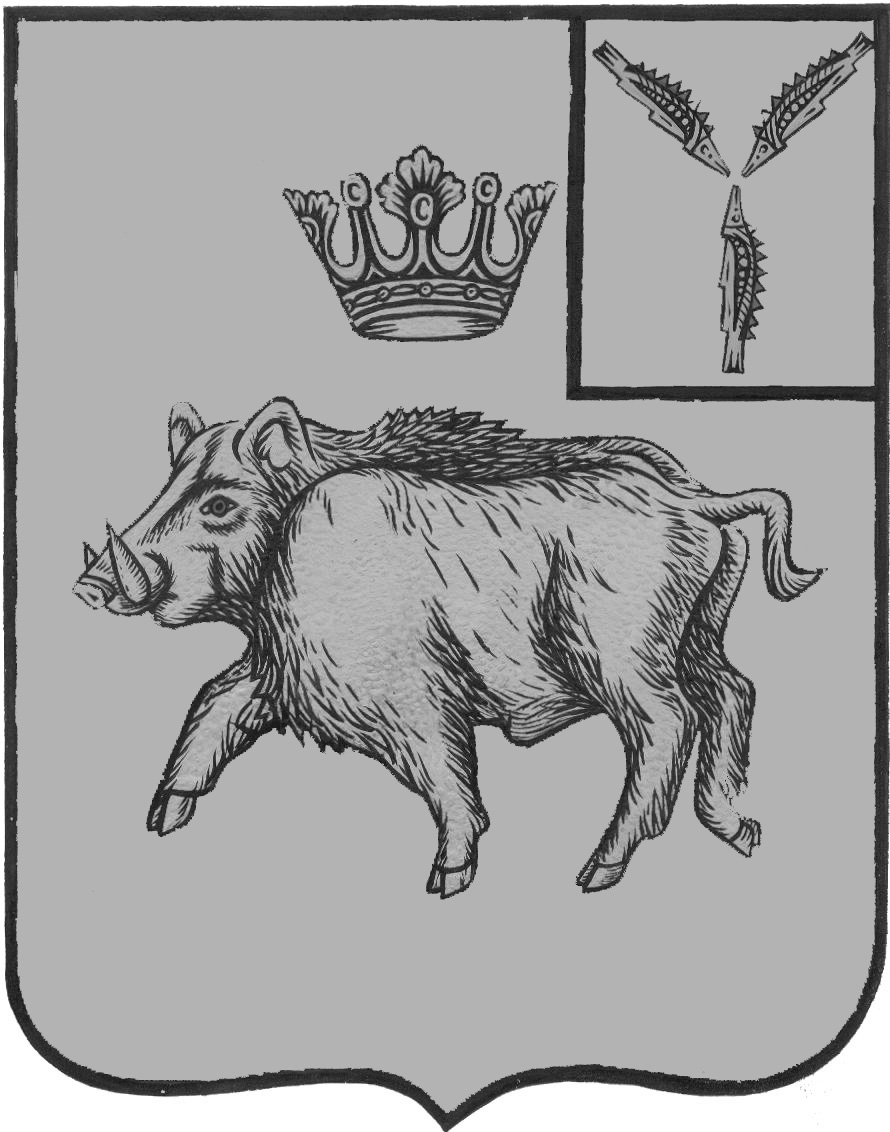 СОБРАНИЕ  ДЕПУТАТОВБАЛТАЙСКОГО МУНИЦИПАЛЬНОГО РАЙОНАСАРАТОВСКОЙ ОБЛАСТИСорок седьмое заседание Собрания депутатов пятого созываРЕШЕНИЕот 02.10.2018 № 294с. БалтайО принятии Стратегии социально-экономического развития Балтайского муниципальногорайона Саратовской области до 2030 годаВо исполнение Федерального закона от 6 октября 2003 года № 131-ФЗ «Об общих принципах организации местного самоуправления в Российской Федерации», руководствуясь статьей 19 Устава Балтайского муниципального района Саратовской области, Собрание депутатов Балтайского муниципального района Саратовской области РЕШИЛО:1. Принять Стратегию социально-экономического развития Балтайского муниципального района Саратовской области до 2030 года согласно приложению к настоящему решению.2. Настоящее решение вступает в силу со дня его опубликования на официальном сайте администрации Балтайского муниципального района.3. Контроль за исполнением настоящего решения возложить на постоянную комиссию Собрания депутатов Балтайского муниципального района по экономической политике, агропромышленному комплексу, собственности  и предпринимательству.Председательствующий 				                       Е.И.НовиковГлава Балтайского муниципального района	С.А.СкворцовПриложениек проекту решения Собрания депутатов Балтайского муниципального района от 02.10.2018 № 294 Стратегиясоциально-экономического развитияБалтайского муниципального районадо 2030 годаБалтай2018 годСодержание	Введение1. Стратегический анализ  социально-экономического положения  и потенциала развития Балтайского муниципального района1.1. Общая характеристика социально-экономической ситуации в Балтайском муниципальном районе1.2. Потенциал развития Балтайского муниципального района 1.2.1. Природно-ресурсный потенциал и экологическая ситуация 1.2.2. Демографический и трудовой потенциал 1.2.3. Индустриальный потенциал 1.2.4. Потенциал агропромышленного комплекса 1.2.5. Инвестиционный потенциал 1.2.6. Социальный потенциал 1.2.6.1. Потенциал сферы здравоохранения 1.2.6.2. Образовательный потенциал 1.2.6.3. Культура 1.2.6.4. Физическая культура и спорт 1.2.7. Финансовый потенциал 1.3. Территориальное развитие Балтайского муниципального района1.4. SWOT-анализ социально-экономической ситуации в Балтайском муниципальном районе 1.5.Сценарные прогнозы долгосрочного развития Балтайского муниципального района 1.5.1. Целевые параметры Стратегии социально-экономического развития Балтайского муниципального района, основные сценарии. Ключевые сценарии развития Балтайского муниципального района 2. Стратегические цели и направления социально-экономического развития Балтайского муниципального района2.1. Миссия и стратегические цели социально-экономического развития Балтайского муниципального района 2.2. Стратегические направления социально-экономического развития Балтайского муниципального района 2.2.1. Повышение уровня и качества жизни населения. Создание условий для динамичного развития человеческого капитала 2.2.1.1. Демография 2.2.1.2. Здравоохранение 2.2.1.3. Образование 2.2.1.4. Молодежная политика 2.2.1.5. Физическая культура и спорт 2.2.1.6. Развитие культуры 2.2.1.7. Рынок труда 2.2.1.8. Доступное жильё 2.2.1.9. Обеспечение населения  питьевой водой 2.2.1.10. Развитие дорожного комплекса в сельской местности 2.2.2. Достижение качественно нового уровня конкурентоспособности экономики  на базе инноваций и развития новых бизнесов 2.2.2.1. Инвестиционная политика Балтайского муниципального района 2.2.2.2. Развитие сферы услуг, стимулирование малого и среднего предпринимательства 	  3. Реализация Стратегии  Балтайского муниципального района3.1.Развитие информационного общества и формирование электронного правительства3.2.Расширение сферы применения программно-целевых методов планирования, механизма государственного и муниципального задания на оказание услуг3.3. Совершенствование механизма привлечения инвестиций3.4. Развитие взаимоотношений с органами местного самоуправления, совершенствование межбюджетных отношений	4. Оценка финансовых ресурсов, необходимых для реализации Стратегии Балтайского муниципального района	5. Система управления и мониторинга реализации Стратегии Балтайского муниципального района	6. Показатели достижения целей социально-экономического развития Балтайского муниципального района, ожидаемые результаты реализации СтратегииВведение	Администрацией Балтайского  муниципального района разработана Стратегия социально-экономического развития Балтайского  муниципального района до 2030 года (далее - Стратегия). Стратегия  разработана  с  учетом  приоритетных  направлений экономического и социального развития Балтайского муниципального района,   Концепции долгосрочного социально-экономического развития Российской Федерации, Стратегии социально-экономического развития Приволжского Федерального Округа, проекта Стратегии социально-экономического развития Саратовской области до 2030 года.	Стратегическая цель развития  Балтайского муниципального района до 2030 года – создание на территории района благоприятных условий для жизни и работы, обеспечивающих формирование качественно нового образа жизни населения.	Стратегия определяет основные задачи социально-экономического развития Балтайского района  – создание	условий для  формирования динамичной  экономики, позволяющей обеспечить устойчивое  экономическое   развитие   Балтайского  района   на   этот   период,   и   на   этой основе - создание условий для развития человеческого потенциала.Стратегия определяет цели и приоритетные направления социально-экономического развития Балтайского муниципального района и служит основой для разработки муниципальных программ социально-экономического развития, финансовых планов и годовых бюджетов Балтайского муниципального района и муниципальных образований, входящих в его состав, других документов стратегического управления социально-экономическим развитием района. Документ разработан с учётом места и роли Балтайского муниципального района в экономике Саратовской области, комплексной оценке его социально-экономического потенциала, системного анализа имеющихся конкурентных преимуществ и возможностей развития района в долгосрочной перспективе.1. Стратегический анализ социально - экономического положения и потенциала развития Балтайского муниципального района1.1. Общая характеристика социально-экономической ситуации в Балтайском муниципальном районеВ Балтайском муниципальном районе имеются благоприятные социально-экономические условия, обусловленные внутренним потенциалом: географическое расположение района, агропромышленный комплекс, промышленный потенциал,  инвестиционная привлекательность, сфера малого и среднего предпринимательства, человеческий потенциал.Возможность постановки новых долгосрочных социально-экономических задач обусловлена позитивной динамикой развития России, Саратовской области и Балтайского муниципального района.Сегодня Балтайский муниципальный район – это, развитое сельское хозяйство, промышленный центр, активно развивающийся малый бизнес и развитая социальная инфраструктура. Общая площадь территории – 125,0 тыс. га, численность постоянного населения по состоянию на 1 января 2017 года – 11,3 тыс. человек, в районном центре проживает - 3,6 тыс.человек. На территории Балтайского муниципального района в соответствии с Федеральным законом № 131-ФЗ «Об общих принципах организации местного самоуправления в Российской Федерации» образовано 5 муниципальных образований: 1 муниципальный район и 4 сельских поселения, состоящие из 30 населенных пунктов.Балтайский район расположен в северно-западной части Саратовской области, граничит с Павловским районом Ульяновской области, Неверкинским и Камешкирским районами Пензенской области, а также Базарно-Карабулакским и Вольским районами Саратовской области. Районный центр - с.Балтай, находится в 135 км от г. Саратова. Климат района умеренно-континентальный, среднегодовое количество осадков 431 мм, влажность воздуха 75%, преобладающее направление ветров - северо-западное. Средняя продолжительность вегетационного периода 143 дня. Период устойчивого снежного покрова 120 дней. Район расположен в лесостепной зоне и зоне подзолистых выщелоченных типичных (тучных) черноземов и серых лесных почв. Водные ресурсы представлены малыми речушками и малыми водными источниками - прудами, родниками. В Балтайском районе имеются природные запасы бутового камня, сырья для кирпичного производства, а также имеются гончарное сырье, белые глины, щебень, песок, пресная вода.Удобное транспортно-географическое положение, наличие трудовых ресурсов, возможности для организации и ведения бизнеса, развитая коммунальная инфраструктура, наличие свободных земельных ресурсов создают конкурентные преимущества развития района.Приоритетным в экономике района является агропромышленный комплекс. Специализация сельского хозяйства направлена на растениеводство и животноводство. В агропромышленном комплексе по итогам 2017 года объем  валовой  продукции сельского хозяйства   составил 995,2 млн. рублей, или 78,2 % в сопоставимых ценах к уровню прошлого года.По состоянию на 1 января 2018 года на развитие агропромышленного комплекса района из бюджетов всех уровней получено 6,3 млн.руб. средств господдержки.Выращено зерновых и зернобобовых культур (в весе после доработки) 46,15 тыс. тонн, маслосемян подсолнечника  5,4 тыс. тонн, картофеля 14,3 тыс. тонн, овощной продукции  1,65 тыс. тонн.Произведено продукции животноводства:  1,03 тыс. тонн мяса (в живом весе), 2,1 тыс. тонн молока, 14426,5 тыс. штук яиц.Объем отгруженной с/х продукции предприятиями за 2017 год составил 630 млн.рублей.В 2017 году на территории Балтайского муниципального района завершили свою реализацию 6 инвестиционных проектов по реконструкции животноводческих и строительству механизированного тока, зерноскладов, сушильного комплекса.Промышленный сектор экономики района представлен в основном предприятиями, осуществляющими производство пищевых продуктов: - ООО «Монблан» - производство кондитерских изделий;- ИП «Шахян Г.А.» - производство х/б и кондитерских изделий;- АО ППЗ «Царевщинский - 2» - производство мясо птицы;- ООО «Агророс» - производство масла растительного и рыбы.Также в Балтайском муниципальном районе, осуществляют свою деятельность:- ООО БШФ «Элит» - специализируется на пошиве медицинской одежды;- ОГУ «Балтайский лесхоз» - основным видом, которого является лесоводство и прочая лесохозяйственная деятельность;- ООО «Спектр» - предприятие, оказывающее жилищные и коммунальные услуги.За 2017 год промышленными предприятиями района отгружено товаров собственного производства, выполненных работ и услуг собственными силами (по полному кругу) на сумму 96,4 млн. рублей.  Индекс промышленного производства составил 102,4%. Организациями дорожной отрасли ЗАО «Скорпион», ООО «Мостстрой», ООО «Гарант-Строй», ООО «Современные технологии» за 2017 года выполнено работ по содержанию дорог и мостов почти на 162 млн. рублей при  темпе роста к соответствующему периоду прошлого года 134,5  процента.В жилищном строительстве за 2017 год введено в эксплуатацию 5 жилых дома общей площадью 514,4 кв. м. В 2017 году отремонтированы автомобильные дороги местного значения в пределах поступления акцизов на нефтепродукты. Проведены работы по ремонту улично-дорожной сети в населенных пунктах Балтай, Садовка, Б.Озерки, Гавриловка, Ст.Сарайкино, Сосновка, Донгуз общей площадью 10791 кв.м. на сумму 6160 тыс.руб. Оборот розничной торговли за 2017 год составил 451,1 млн. рублей или 105,1 %  к соответствующему периоду прошлого года.Оборот общественного питания в 2017 году составил 11,9 млн. рублей или 103,6 % к уровню прошлого года.Анализ средней заработной платы за 2014-2016 годы свидетельствует о её положительной динамике для населения Балтайского муниципального района к  уровню средней зарплаты по Саратовской области (табл. № 1).Таблица № 1	Анализ средней заработной  платы  Балтайского  муниципального  района за 2014-2016 годы	Рост заработной платы за 2014-2016 годы достигнут почти во всех отраслях экономики и бюджетной сферы. Наибольший рост наблюдается в  строительстве, в сфере транспортировки и хранения, здравоохранении и предоставлении социальных услуг, в области организации отдыха и развлечений, культуры и спорта.	1.2. Потенциал развития Балтайского муниципального района	1.2.1. Природно-ресурсный потенциал и экологическая ситуацияБалтайский муниципальный район располагает запасами разнообразных природных ресурсов: бутовый камень, глина для кирпичного производства, а также гончарным сырьем: белых глин, мела, песка, щебня.Земельные ресурсы района – одно из значимых природных богатств. Общая площадь земель Балтайского муниципального района составляет 125,0 тыс. га. Основную долю земельного фонда занимают сельхозугодия, их площадь – 86,9 тыс. га (69,5%) (табл. № 2).Таблица № 2 	Структура распределения земельной площади Балтайского муниципального районаКлимат умеренно-континентальный, среднегодовое количество осадков 431 мм., влажность воздуха-75%, преобладающее направление ветров - северо-западное.Лесные ресурсы. На территории района  площадь земельных участков занятых под лесом  составляет  30,6 тыс. га.Водные ресурсы. По территории района протекают малые речушки, присутствуют водные источники - пруды, родники.Минерально-сырьевая база полезных ископаемых.В Балтайском районе имеются природные запасы бутового камня - 350 тыс.куб.м., сырья для кирпичного производства - 1600 тыс.куб.м., а также имеются гончарное сырье, белые глины, щебень, песок, пресная вода.Значительное влияние на состояние характеристики природно-ресурсного потенциала оказывает экологическая ситуация, требующая своего решения в стратегической перспективе. 1.2.2. Демографический и трудовой потенциалПерспективы экономического развития  Балтайского муниципального района определяются интеллектуальными и физическими способностями человека, возможностями их реализации, общим культурным и образовательным уровнем населения.Численность населения Балтайского муниципального района на 1 января 2017 года составляет 11319 человек, или 0,46% от общей численности населения Саратовской области (2 479,26 тыс. человек). Плотность населения по району составляет  9,1 человек на 1 кв. км, по Саратовской области – 24,49 человека на 1 кв. км, средний показатель по ПФО – 28,58 человек на 1 кв. км.Национальный состав населения района представлен множеством национальностей со значительным преобладанием русского населения (около 82%). Район характеризуется отсутствием напряженности в отношениях между отдельными национальностями и религиозными группами. Демографическая ситуация характеризуется снижением численности населения, причинами которого являются низкая рождаемость и высокий уровень смертности (табл. № 3).Анализ показателей, характеризующих демографическую ситуацию, за период с 2015 года показывает, что в 2017 году по сравнению с 2015 годом родилось меньше на 26,7%, умерло также меньше на 21,2%. Естественная убыль населения снизилась. Однако, несмотря на это, тенденция снижения численности населения сохранятся. Таблица № 3 Динамика численности населения Балтайского муниципального района в 2015-2017 гг.Миграционные процессы, происходящие в Балтайском муниципальном районе, свидетельствуют об отсутствии рабочих мест. В 2016 году усилилась миграция трудоспособного населения, когда жители района выбирают местом работы г. Москву, г. Саратов и другие регионы, происходит отток населения трудоспособного возраста (табл. № 4).Таблица № 4Миграционное движение населения Балтайского  муниципального района в 2014-2016 гг.Основные показатели, характеризующие трудовой потенциал, свидетельствуют об относительной стабилизации на рынке труда (табл.   № 5).Таблица № 5Динамика показателей, характеризующих ситуацию на рынке труда Балтайского муниципального района за 2014-2016 годыВ 2016 году  уровень регистрируемой безработицы  по Балтайскому муниципальному району составил  1,4%. Численность пенсионеров на 1 января 2018 года составила 3877 человек. Сравнительно высокая доля пенсионеров в общей численности населения района, достигшая 34,3%, обуславливает необходимость выделения дополнительных ресурсов на социальную поддержку этой категории населения. По прогнозу Управления Пенсионного фонда Российской Федерации в Балтайском районе количество пенсионеров будет расти и к 2030 году составит 3900 человек. Неравномерность замещения поколений отражается на показателе демографической нагрузки на трудоспособное население. Так, на 1000 человек трудоспособного населения (6091 человек) в 2016 году приходилось 858 человек нетрудоспособного возраста.В связи с этим повышение качества трудовых ресурсов как нематериального фактора конкурентоспособности экономики и инвестиционной привлекательности района, оптимальное распределение и использование человеческого потенциала будет являться одной из главных задач социально-экономического развития Балтайского муниципального района.1.2.3. Индустриальный потенциалВ Балтайском  муниципальном  районе промышленный потенциал, представлен в основном предприятиями, осуществляющими:- производство х/б и кондитерских изделий;- производство мяса птицы;- пошив медицинской одежды; - оказание жилищных и коммунальных услуг.Некоторые  предприятия успешно конкурируют как на внутреннем, так и на внешнем рынке. Далеко за пределами Саратовской области известна продукция таких предприятий, как  ООО «Балтайская швейная фабрика-Элит», АО  ППЗ «Царевщинский-2», ООО «Монблан».Индекс промышленного производства в течение последних трех лет, постоянно менялся. В 2017 году,  увеличился по сравнению с 2016 годом до уровня 102,4% (табл. № 6).Таблица № 6Основные показатели промышленного производства  Балтайского муниципального района за 2015-2017 годыНаибольший рост объёмов производства к концу 2017 года отмечался в реализации медицинской одежды на предприятии ООО «Балтайская швейная фабрика-Элит», предприятии обеспечило рост объемов производства в 3 раза. Перед предприятиями всех отраслей промышленности стоит задача – увеличить темпы экономического роста и обеспечить рост объёмов производства к 2030 году в 2 раза. Решению этой задачи должны способствовать реализация инвестиционных проектов с целью технического перевооружения производств в рамках модернизации, рациональное использование имеющегося потенциала, расширение ассортимента выпускаемой продукции.1.2.4. Потенциал агропромышленного комплексаБалтайский муниципальный район имеет большой потенциал по производству продовольствия. В  районе по состоянию на 1 января 2017 года проживает 11,3 тыс. человек.Сельское хозяйство района представлено 9 сельскохозяйственными предприятиями различных организационно - правовых форм, 38 действующими крестьянскими (фермерскими) хозяйствами и индивидуальными предпринимателями, занимающихся производством сельскохозяйственной продукции и 4700 личных подсобных хозяйств.Общая площадь сельскохозяйственных угодий составляет 86,9 тыс. га, в том числе пашни – 63,1 тыс. га, пастбищ – 22,9 тыс. га.Растениеводство – основная отрасль аграрного сектора экономики района. В последние годы наблюдается положительная динамика по общей площади используемых земель. В 2017 году в Балтайском муниципальном районе введено в оборот 1 тыс. га неиспользуемых земель. Общая площадь используемой пашни составляет 53 тыс. га (82,7% от общей площади пашни).В связи с тем, что район так же, как и область, относится к зоне рискованного земледелия, производство продукции растениеводства отличается нестабильностью. Так, если в 2016 году валовой сбор зерновых и зернобобовых культур (в весе после доработки) составил 37,060 тыс. тонн (162,7% к уровню 2015 года), то в 2017 году – 47,3 тыс. тонн (127,6% к уровню 2016 года), в 2015 году – 22,8 тыс. тонн (63,6% к уровню 2014 года). Урожайность зерновых культур по годам составила 11,8 ц/га, 18,7 ц/га  и 22,4 ц/га соответственно. Причина снижения - аномальные метеорологические явления летнего периода 2016 года.В структуре продукции растениеводства наибольший удельный вес принадлежит продукции производимой  в  сельскохозяйственных  организациях  и КФХ  (62,2 %).  Практически весь объем картофеля и овощей (100%) производится в хозяйствах населения. Из продукции животноводства на долю хозяйств населения приходится 67,4% производства мяса, 59,3%, молока-94,4  и 17,7% яиц.Для повышения эффективности агропроизводства в районе планируется:- применение современных влагосберегающих технологий возделывания сельскохозяйственных культур с учетом адаптации к местным почвенно-климатическим условиям, проводится освоение ресурсосберегающих технологий;- дальнейшее развитие семеноводства: подбор наиболее  адаптивных  сортов  и  гибридов, посев высококачественными  семенами  местных  сортов;- увеличение посевных площадей зерновых культур  и  повышение  их урожайности, техническое перевооружение, направленное на применение наукоёмких энергосберегающих технологий, что позволит сократить затраты труда и материальных ресурсов, в том числе на топливо - от 8 до 10 литров на гектар. Потенциальный рост аграрного производства в районе сдерживается рядом причин:1. Сложные агрометеорологические условия последних лет отрицательно повлияли на финансовое положение большинства сельхозтоваропроизводителей района, что не позволяет:- приобрести в полном объеме удобрения и средства защиты растений;- обновить материально-техническую базу;- обеспечить страховую защиту посевов сельскохозяйственных культур.2. Дефицит квалифицированных кадров.Таблица № 7Основные показатели агропромышленного производства Балтайского муниципального района за 2015-2017 годы1.2.5. Инвестиционный потенциалПривлечение инвестиций – одно из основных направлений деятельности, стимулирующее социально-экономическое развитие района, поскольку вложение капитала в реальный сектор экономики позволяет организовать новые производства, создать дополнительные рабочие места, развивать инженерную инфраструктуру района, формировать более привлекательную социальную среду проживания. В Балтайском районе в 2017 году предприятиями и организациями АПК района в развитие отрасли направлено 128,1 млн. рублей инвестиций в основной капитал.На территории Балтайского муниципального района реализуются инвестиционные проекты:Строительство и модернизация объектов для хранения зерновых и масличных культур, что позволит поддержать объем производства с сохранением качества выращенной продукции. В рамках данного проекта в 2017 году закончено строительство двух зернохранилищ в ООО «Заря» и ООО «Царь-птица»» совокупная емкость хранения 3 тыс. тонн, освоено инвестиций 8,9 млн. рублей. Производилась реконструкция зерносклада в ИП Глава КФХ Кузьмин А.Н., освоено 0,6 млн. рублей. В ООО «Царь-птица» ввели в эксплуатацию механизированных ток, производственной мощность 40 тонн в час, освоено 8 млн. рублей, ведется строительство механизированного тока в ООО “Заря”, в 2017 году освоено 3,1 млн. рублей из планового объема 8 млн. рублей. Закончилось строительство сушильного комплекса в ИП Глава КФХ Худошин Д.В., мощностью 20 тонн в час с объёмом инвестиций - 10 млн. рублей.В животноводстве продолжается реконструкция птичников в АО “ППЗ Царевщинский-2”: проведен ремонт кровли, освоено 4 млн. рублей.В ООО “Агророс” закончено строительство коровника на 100 скотомест, освоено 3 млн. рублей, продолжается строительство мини-фермы (инкубатора) для выращивания личинок малька рыб, освоено 90% проектных мощностей.В сельскохозяйственных предприятиях района, наблюдается устойчивая тенденция обновления машинно-тракторного парка. На смену устаревшей, поступает новая, современная энерго-насыщенная техника.Всего за 2017 год приобретено 46 единиц различной самоходной и прицепной сельскохозяйственной техники, в том числе 10 тракторов, 4 зерноуборочных комбайна.В 2017 году предприятиями и организациями АПК района в развитие отрасли направлено 128,1 млн. рублей инвестиций в основной капитал. Точками роста в 2018 году на территории Балтайского муниципального района является реализация инвестиционных проектов.Строительство и модернизация объектов для хранения зерновых и масличных культур. В рамках данного проекта начато строительство двух зернохранилищ в ИП Глава КФХ Шаронов А.М. и ИП Глава КФХ Романов Г.В. совокупная емкость хранения 2 тыс. тонн, плановый объем инвестиций 6,5 млн. рублей. В 2018 году планируется реконструкция двух зерноскладов в ИП Глава КФХ Кузьмин А.Н.ИП Глава КФХ Кузьмин А.Н. и ООО «Заря» планируют строительство механизированных токов проектной мощностью 40 тонн в час, общий объём инвестиций – 14 млн. рублей.В настоящее время на территории Большеозерского муниципального образования Балтайского муниципального района ведется строительство  базы крупного сельскохозяйственного предприятия ООО «Плодородие-Саратов».В животноводстве продолжится реконструкция птичников в АО ППЗ “Царевщинский-2”, закончится строительство мини-фермы (инкубатора) для выращивания личинок малька рыб и строительство коровника.В целом продолжится работа по привлечению фермеров для участия в мероприятиях по поддержке начинающих фермеров и развитию семейных ферм.В 2018 году планируется довести объем инвестиций в основной капитал сельскохозяйственного производства до 440 млн. рублей.При этом необходимо отметить, что привлечение инвестиций не только позволяет создавать новые производства и модернизировать действующие, создавать новые рабочие места, делать более привлекательной социальную среду проживания, развивать инженерную инфраструктуру района, но и обеспечивает работой существующие компании. Основная задача органов власти заключается  в целенаправленной поддержке инвесторов по всем вопросам инвестиционного цикла, начиная с момента прихода инвестора в район и заканчивая вводом  объекта в эксплуатацию. В районе работает Совет по улучшению инвестиционного климата, поддержке инвестиционных проектов и экспертному отбору стратегических проектов при главе Балтайского муниципального района, в состав, которого входят представители структурных подразделений администрации и технических служб района. В администрации района сформирована база данных земельных участков для размещения инвестиционных проектов. Репутация инвестиционной привлекательной территории, значительное количество проектов, которые находятся на стадии реализации, позволили району продолжить динамичное развитие вперед и пройти кризисный период без потерь. В то же время, жесткая рыночная среда, необходимость сохранять  конкурентоспособность и инвестиционную привлекательность территории, требуют принятия дополнительных мер.Анализ многолетнего опыта работы администрации Балтайского  муниципального района с товаропроизводителями свидетельствует о существенных изменениях в количестве и качестве инвестиций, приходящих в последнее время. В частности, это выражается в сокращении инвестиционных бюджетов проектов и, как следствие, инвесторами предъявляются более жесткие требования к условиям размещения, поиску экономически привлекательных площадок, обеспеченных необходимой инженерной и транспортной инфраструктурой, мерами государственной поддержки инвестиций. Важным фактором является рациональное землепользование и размещение промышленных предприятий в соответствии с отраслевой принадлежностью и разрешенным видом использования территории.Для  привлечения инвестиций необходимо решение следующих основных задач: - разработка документов территориального планирования поселений;- реконструкция и реформирование научно-производственного комплекса в целях модернизации производственной базы и обновления основных фондов предприятий во всех отраслях экономики;- реализация крупных инфраструктурных проектов;- развитие системы поддержки инвесторов и организация порядка сопровождения инвестиционных проектов;- оказание организационно-методического и информационного содействия и поддержки участникам инвестиционного процесса;- развитие инженерной, транспортной и социальной инфраструктуры;- создание достаточной налогооблагаемой базы для формирования местного бюджета и динамичного развития территории;- формирование единой информационной среды на основе современных телекоммуникационных технологий.Главной целью инвестиционной политики на ближайшее будущее является развитие благоприятных условий для осуществления инвестиционной деятельности на территории района, обеспечение высоких темпов экономического роста за счет активного притока инвестиций.Таблица № 8Сведения об инвестициях в сфере агропромышленного комплекса Балтайского муниципального района за 2016-2017 годы1.2.6. Социальный потенциалВ социальный потенциал Балтайского муниципального района  входят  развитие таких отраслевых систем социальной сферы, как здравоохранение, образование, культура, физическая культура и спорт. 1.2.6.1. Потенциал сферы здравоохраненияВ учреждениях здравоохранения анализ демографических показателей указывает на сокращение  численности населения района  на протяжении двух последних лет, на 1 января 2017 года  численность составила 11319 человек.                                                     Уровень рождаемости на 1 тысячу населения снизился с 11,2 в 2016 году до 8,5 в 2017 году. На фоне снижения численности населения и снижения рождаемости общая смертность населения снизилась с 15,3 до 14,8 человек на 1000.                      Штат врачей в 2017 году составил 31,75 ставок, обеспеченность врачами составила 20 человек -17,7 на 10 тыс. населения (Табл. № 9).Продолжает набирать обороты запись через электронную регистратуру, что способствует улучшению доступности медицинской помощи. Таблица № 9 Сведения о медицинских кадрах Балтайского муниципального района  за 2015-2017гг.Ожидаемая продолжительность жизни  в 2017 году увеличилась на 2 года  и  составила 73 года.  Естественная убыль населения выросла с - 4,1 в 2016 году до - 6,3 в 2017 году. Охват населения флюорографическим обследованием составил за 2017 год – 91,6%, за 2016 год- 84,4%, смертность от туберкулеза в 2017 г. не зарегистрирована.Скорую медицинскую помощь оказывают 2 фельдшерские бригады. За 2015-2017 годы проведен ремонт административного корпуса,  приобретено новое медицинское оборудование и автомобиль – УАЗ СМП.Число больничных коек – 57, обеспеченность населения круглосуточными койками составила 34,1  на 10 тыс. населения.Тем не менее, уровень заболеваемости населения остается высоким. Отмечается высокий уровень болезней системы кровообращения, злокачественных новообразований и прочие причины. 1.2.6.2. Образовательный потенциалСистема образования Балтайского муниципального района включает  20 учреждений образования, из них: 9 общеобразовательных учреждений,  8 дошкольных учреждений, 2 учреждения дополнительного образования.      В 9 общеобразовательных учреждениях обучается 1044 школьников, охвачено  дошкольным образованием 486 детей, от 3-х лет до 7 лет-362 чел., что составляет 58,1% от общего числа дошкольников этого возраста (623 чел.).В двух учреждениях дополнительного образования занимаются 355 детей: ДДТ-220, ДЮСШ -135.В 2017 году в государственной итоговой аттестации в форме единого государственного экзамена приняли участие 44 выпускника из 7 средних общеобразовательных школ, из них 42 выпускника получили аттестат о среднем общем образовании. Не получили аттестат 2 выпускника, не набравших минимальный порог по математике. В 2016 году не получил аттестат о среднем общем образовании  1 человек.Награждены медалями «За особые успехи в учении» по окончании средней школы 4 выпускника.В 2017 году 89 учеников обучались по общеобразовательной программе основного общего образования. Допущены для прохождения государственной итоговой  аттестации 84 обучающихся и получили аттестат об основном общем образовании в т.ч. 5 получили аттестат особого образца.В образовательных учреждениях работают 219 педагогических работников, в   т.ч. учителей 131, из которых 113 (86%) имеют высшее педагогическое образование. По-прежнему острой остается проблема привлечения молодых специалистов.Таблица № 10Основные показатели системы образования  Балтайского муниципального района за 2015-2017гг.1.2.6.3. КультураВ структуре сферы культуры Балтайского муниципального района 4 муниципальных учреждения: МБУК «Межпоселенческая централизованная клубная система», в составе которого 8 сельских Домов культуры, 1 районный Дом культуры, 5 сельских клубов; МБУК «Межпоселенческая централизованная библиотечная система», в составе которого 10 филиалов, в т.ч. 8 сельских, 1 детская и 1 центральная библиотеки; МБУДО «Детская школа искусств»; МКУ «Центр бухгалтерского, технического и хозяйственного обслуживания учреждений культуры».В клубных учреждениях работает 148 клубных формирований, 98 коллективов художественного творчества. Четыре коллектива имеют звание «народный самодеятельный коллектив». В кружках, клубах, любительских объединениях занимаются 2172 человека. Коллективами клубных учреждений за 2017 год проведено 2722 мероприятия (в т.ч. 30 районных, 238 платных, показано 92 кинофильма, проведено 97 экскурсий). Общее количество участников и зрителей мероприятий в клубных учреждениях, составило около 81,0 тысячи человек.За 2017 год библиотеки района обслужили более 7,1 тысяч читателей, число посещений составило 66 тысяч человек, книговыдача -181 тысяча экземпляров. При библиотеках района работает 19 любительских объединений для всех возрастных категорий читателей. 	Библиотекарями проведено 706 мероприятий различной направленности для всех категорий читателей, которые посетило 19,3 тысячи человек.В МБУДО «Детская школа искусств» образовательная деятельность осуществляется по 4 направлениям: фортепиано, народные инструменты, хореография, изобразительное и декоративно-прикладное искусство.Контингент учащихся ДШИ с 1 сентября 2017 года составил 148 учеников (на конец учебного года - 135 учеников). Два преподавателя работают по предпрофессиональной программе «Фортепиано». За 9 месяцев 2017 года преподавателями ДШИ проведено 25 мероприятий (в т.ч. 5 районных), участниками которых было 853 человека.Таблица № 11Основные показатели работы учреждений культуры Балтайского муниципального района за 2015-2017гг.1.2.6.4. Физическая культура и спортСеть спортивных сооружений Балтайского муниципального района имеет: 23 плоскостных сооружений, 14 спортивных залов, 10 футбольных полей, ФОК, стадион, хоккейная коробка, 4 сооружения для стрелковых видов спорта. В районе основными профилирующими видами спорта являются игровые командные виды: футбол, мини футбол, волейбол, а также  личные виды спорта: легкая атлетика, настольный теннис, лыжный спорт, спортивное ориентирование, спасательные работы, шахматы, дартс, кикбоксинг.   За 2017 год на территории района было проведено 52 мероприятия спортивной направленности, в числе которых: «Лыжня России», Победная миля - посвященная 72-ой годовщине Победы в Великой Отечественной войне 1941 – 1945 гг., в которой приняли участие не только учащиеся школ района, но и члены трудовых коллективов,  личное  первенство по шахматам, соревнования  по  волейболу среди юношей, турнир  по мини-футболу среди команд 2000-2003 г.р., военно-спортивная  игра «Зарница» и другие спортивные мероприятия.     Спортсмены района приняли участие в 18 областных и 9 межрайонных соревнованиях по видам спорта: Тайский бокс, футбол, волейбол, лыжи.Спортивно-оздоровительной работой было охвачено 3723 человека, что составляет 33% от общей численности населения.В 2017 году в Столыпинском ФОКе систематически занимались 167 человек, это на 26 % больше чем в 2016 году (124 человека). 1.2.7. Финансовый потенциалДоходы консолидированного бюджета Балтайского муниципального района, включая безвозмездные перечисления  в 2017 году составили 227,9 млн. руб., по сравнению с 2015 годом увеличились на 18,5% или на 35,5 млн. руб. (табл. № 12).Таблица № 12Показатели исполнения консолидированного бюджета Балтайского муниципального района за 2015-2017 гг.(млн. руб.)Наибольший удельный вес в собственных доходах (налоговые и неналоговые доходы) консолидированного бюджета занимают налоговые доходы.Наибольшая доля в налоговых доходах 2017 года приходится на НДФЛ -  48,7%, земельный налог – 18,6 %, ЕНВД -  4,7%. Несмотря на рост налоговых доходов  в 2017 году по сравнению с 2015 годом снижен единый налог на вмененный доход.Неналоговые доходы консолидированного бюджета  Балтайского муниципального района в 2017 году включают в себя доходы от использования имущества и составили 31,5%, доходы от продажи материальных и нематериальных активов 61,3%.Доля безвозмездных поступлений в общей сумме собственных доходов в 2017 году и в 2015 году осталась почти на одном уровне соответственно 78,9% и 79,3%.Однако в 2017 году по сравнению с 2015 годом доля безвозмездных поступлений  снизилась на 20,4% или на 10,2 млн. руб. О структуре  бюджетной системы Балтайского муниципального района в связи с введением в действие Федерального Закона от 06.10.2003  № 131-ФЗ «Об общих принципах организации местного самоуправления в Российской Федерации», свидетельствует таблица № 13.Таблица № 13	Структура бюджетной системы Балтайского муниципального районаза 2015-2017 гг.С введением в действие с 01 января 2009 года  Федерального закона от 06.10.2003 № 131-ФЗ «Об общих принципах организации местного самоуправления в Российской Федерации» и разграничением исполнения полномочий, в состав консолидированного бюджета входят 5 бюджета, в том числе районный бюджет, 4 бюджета сельских поселений.Удельный вес налоговых и неналоговых доходов бюджета Балтайского муниципального района к консолидированному бюджету Балтайского муниципального района увеличен  на 14,8% в 2017 году по сравнению с 2015 годом (72,8 %  в 2017 году, 58 %  в 2015 году).Удельный вес расходов бюджета Балтайского муниципального района к расходам консолидированного бюджета Балтайского муниципального составил 92,8 %  в 2015 году, 95,48 %  в 2017 году.1.3. Территориальное развитие Балтайского муниципального районаБалтайский муниципальный район Саратовской области является одним  из составных частей экономики Приволжского Федерального округа - Саратовской области. В состав района входят 4 сельских муниципальных образований и 30 населенных пунктов. Главными отраслями районной экономики является сельское хозяйство, производство промышленной продукции.Район расположен в лесостепной зоне и зоне подзолистых выщелочных типичных (тучных) черноземов и серых лесных почв. Водные ресурсы представлены малыми речушками и малыми водными источниками-прудами, родниками. Район лежит в лесостепной зоне и отличается относительно большим количеством лесов. В основном, они занимают речные долины и склоны надпойменных холмов. Основные лесообразующие породы деревьев: осина, береза, сосна, ель. Фауна района богата и разнообразна. Памятники архитектуры Балтайского района представлены культовыми сооружениями в Донгузе, Столыпино, Балтае, Всеволодчино и графской усадьбой в Царевщине. Природной достопримечательностью является гора Шихан у села Большие Озёрки.Балтайский район уникальный муниципальный район Саратовской области со своей историей, культурой и необычайно красивой природой, главным богатством, которого являются люди, проживающие на его территории. Именно поэтому стратегической целью социально-экономического развития Балтайского района является обеспечение повышения качества жизни населения. Для достижения поставленной цели социального и экономического развития района в предстоящие годы политика территориального развития будет направлена на стимулирование развития каждого сельского поселения.1.3.1. Балтайское муниципальное образование Балтайское муниципальное образование занимает площадь 245,79 м2. Территория Балтайского муниципального образования считается самой густонаселенной территорией района, численность постоянного населения проживающего на его территории составляет 5,5 тыс. человек (48,4% от общего числа жителей района). В его состав входят 6 населенных пунктов: село Балтай – административный центр, село Большая Караваевка, село Всеволодчино, село Малая Караваевка, село Осановка и село Садовка.Главным потенциалом развития территории Балтайского муниципального образования остается его природная привлекательность.  Основными производственными отраслями образования на протяжении многих лет традиционно остаются сельское хозяйство и промышленность.На территории Балтайского муниципального образования осуществляет деятельность одно среднее по величине сельскохозяйственное  предприятие ООО «Агророс», специализирующее на выращивание зерновых и масличных культур, помимо растениеводства предприятие занимается разведением овец и выращиванием прудовой рыбы  и несколько крестьянско-фермерских хозяйств. Балтайское муниципальное образование представлено не только сельскохозяйственными предприятиями, но и промышленными. Так ООО БШФ «Элит», успешно занимается пошивом специализированной эксклюзивной одежды для медицинских работников и служащих, расширяя свой ассортимент новыми моделями, которые разрабатываются конструкторами объединения и впоследствии включаемые в план производственной программы.На территории муниципального образования развивается производство х/булочных   и кондитерских изделий. Индивидуальные предприниматели Шахян Г.А., Лазашвили Д.С. и ООО «Монблан» зарекомендовали себя с положительной стороны на этом рынке. Произведенная продукция реализуется не только в пределах района, но и за пределами Саратовской области.Преимущества Балтайского муниципального образования от остальных территорий района: - принципиальное  отличие отраслей хозяйствования, что дает возможность предприятиям максимально эффективно реализовывать произведенную продукцию;- мощная энергетическая база, позволяющая на её основе создавать новые высокотехнологичные производственные комплексы. Имеется свободная производственная площадка на базе ООО «Виктория»  с коммуникациями и оборудованием по производству безалкогольной продукции.Развитие предприятий Балтайского муниципального образования в предстоящие годы создаст необходимые предпосылки к качественному социально-экономическому росту не только самого образования, но и всего района в целом, что позволит улучшить социальную жизнь района.1.3.2. Царевщинское муниципальное образование Царевщинское муниципальное образование занимает площадь 216,09 м2. Численность населения проживающего на территории образования составляет 2,4 тыс. человек (21,2% общей численности района).  В состав Царевщинского муниципального образования входят 2 населенных пункта: села Царевщина, Донгуз. Памятники архитектуры представлены Храмом Архангеля Михаила в селе Донгуз и графской усадьбой в Царевщине. Территория образования богата плодородными землями, преимущественно сельскохозяйственного назначения. Главным хозяйствующим субъектом на территории Царевщинского МО является предприятие АО «ППЗ «Царевщинский-2». К специализации хозяйства АО «ППЗ «Царевщинский-2» относится разведение сельскохозяйственной птицы. Перспективы развития Царевщинского муниципального образования просматриваются в наращивании производительности основных сельхозпредприятий путем модернизации и повышения эффективности производственного процесса сельхозтоваропроизводителей, а также расширения существующих хозяйств через увеличение производственных мощностей.   1.3.3. Барнуковское муниципальное образованиеБарнуковское муниципальное образование самое большое по площади (415,41 м2) муниципальное образование Балтайского муниципального района, но в тоже время самое малонаселенное муниципальное образование Балтайского муниципального района с численностью населения 1,4 тыс. человек. Образование находится на юге Балтайского муниципального района, в него входят 8 населенных пунктов: села Барнуковка, Алай, Гавриловка, Новая Лопастейка, Старое Сарайкино, Сосновка, деревня Александровка и железнодорожная станция Барнуковка. Основным хозяйствующим субъектом выступает ООО «Барнуковский элеватор», основной вид экономической деятельности – деятельность по складированию и хранению сельскохозяйственной продукции. В предстоящие годы специфика отраслевого хозяйствования Барнуковского муниципального образования существенно не изменится, и будет зависеть от развития предприятий, находящихся на его территории.1.3.4. Большеозерское муниципальное образованиеБольшеозерское муниципальное образование занимает площадь 376,89 м2. Численность населения составляет 2,0 тыс. человек. Поселение расположено в северной части района и граничит с Пензенской областью. В его состав входят 13 населенных пунктов, из которых шесть  деревень: Юрьевка, Альферьевка, Зубриловка, Козловка, Красное Поле, Паник, семь сел: Алентьевка, Журавлиха, Кикино, Пилюгино, Столыпино, Чернобулак и Большие Озерки.Образование является уникальной территорией по своим природным характеристикам, природной достопримечательностью является гора Шихан у села Большие Озерки. Памятники архитектуры представлены храмом св.князя Димитрия  Донского в селе Столыпино и памятником П.А.Столыпину. Перспективной хозяйственной специализацией образования является сельское хозяйство. Основными хозяйствующими субъектами  выступают ООО «Заря», ООО «Прогресс», ИП глава КФХ Худошин Д.В., специализация этих предприятий – сельское хозяйство (выращивание зерновых и масличных культур, разведение КРС). ИП глава КФХ Худошин Д.В. занимается селекцией новых сортов пшеницы. В настоящее  время на территории муниципального образования ведется строительство  базы крупного сельскохозяйственного предприятия ООО «Плодородие-Саратов». Главным фактором территориального развития Большеозерского образования в перспективе может стать создание новых высокопродуктивных производств, в том числе по переработке сельскохозяйственной продукции. Исходя из предусматриваемого территориального развития района, с учетом отраслевой специфики территорий в предстоящий период реализации Стратегии, территориальное расселение будет сконцентрировано в наиболее перспективных для проживания Балтайском и Царевщинском муниципальных образованиях.   1.4. SWOT - анализ социально-экономической ситуации в Балтайском муниципальном районеSWOT-анализ социально-экономической ситуации в Балтайском муниципальном районе позволит выделить ряд конкурентных преимуществ, создающих условия для его дальнейшего социально–экономического развития. Сильные, слабые стороны, возможности и угрозы, определяющие направление развития  на период до 2030 года (табл.  № 14).       Таблица № 14SWOT-анализ социально-экономического развития Балтайского муниципального района           По итогам проведенного SWOT-анализа были рассмотрены и проанализированы несколько сценариев долгосрочного социально-экономического развития Балтайского муниципального района.Обобщение результатов оценки конкурентоспособности Балтайского муниципального района и SWOT-анализа позволяет сделать следующие выводы.Рост конкуренции для отраслей реального сектора экономики района в сочетании с недостаточным для инновационного развития притоком инвестиций ставит задачу опережающего инвестиционно-инновационного развития района, дальнейшего повышения его инвестиционной привлекательности. Для достижения этой цели Балтайский район уже имеет инвестиционный потенциал.Ресурсные конкурентные преимущества Балтайского муниципального района имеются, однако степень их использования пока недостаточна. Поэтому необходимо развивать условия использования ресурсного потенциала и, в первую очередь, совершенствовать базовую и технологическую инфраструктуру.Тенденция ужесточающихся требований потребителей к качеству продукции требует перехода к постепенному импортозамещению, что имеет особую важность для предприятий продовольственного комплекса района. Требуется осуществление дополнительных мер по продвижению продукции предприятий агропромышленного комплексов за пределы района (на внешний рынок).Недостаточно высокий уровень жизни, значительная дифференциация сельского населения, негативные демографические тенденции в ближайшем будущем будут выступать в качестве ограничений экономического роста Балтайского района. Стабилизация демографической ситуации видится одним из главных путей повышения трудового потенциала района.Таким образом, опираясь на базовые конкурентные преимущества района, можно определить основные стратегические направления развития и роста его конкурентоспособности: развитие  отраслей промышленности, укрепление трудового потенциала и дальнейшее совершенствование инфраструктуры.1.5. Сценарные прогнозы долгосрочного развития Балтайского муниципального районаВ условиях изменения ситуации в регионе и стране определяется и специфика стратегических направлений развития Балтайского района. На период до 2030 года формируются условия для реализации  сценариев социально-экономического развития.Внешними факторами, влияющими на долгосрочное развитие района, выступают общероссийские, региональные социально-экономические тенденции, которые являются «ограничителями роста» либо «стимуляторами роста» экономики района, и способны повлиять на выбранную траекторию развития Балтайского муниципального района. Внутренними факторами, выявленными на этапе диагностики,  являются потенциал и ограничения развития района, его «сильные» и «слабые» стороны. Факторами, определяющими критерии выбора сценария, являются целевые ориентиры Саратовской области, это Концепция долгосрочного социально-экономического развития Российской Федерации до 2030 года,   Стратегия социально-экономического развития Саратовской области до 2030 года. 1.5.1. Целевые параметры Стратегии социально-экономического развития Балтайского муниципального района до 2030 года, основные сценарии. Ключевые сценарии развития  Балтайского муниципального районаДанная Стратегия определяет долгосрочные цели и задачи деятельности органов местного самоуправления по решению проблем экономики района, а также основные направления развития, является базовым документом, определяющим социально-экономическую политику Балтайского муниципального района на долгосрочную перспективу. Стратегическое планирование строится по принципу «от будущего - к настоящему». Поэтому основной задачей стратегического планирования является правильный выбор главной цели развития. Главная цель развития направлена на создание условий, обеспечивающих достойную жизнь и свободное развитие человека. Ключевыми целями социально-экономического развития района являются: повышение уровня и качества жизни населения Балтайского муниципального района, формирование благоприятных условий жизнедеятельности, развитие реального сектора экономики путём проведения модернизации, технического перевооружения и реконструкции объектов производства, внедрения инноваций, совершенствование инвестиционного процесса и повышение инвестиционной привлекательности района. В соответствии с выбранными стратегическими целями Стратегия базируется на определении следующих приоритетных задач:1. Увеличение темпов роста объёмов промышленного и сельскохозяйственного производства в рамках эффективного использования ресурсного потенциала Балтайского муниципального района и правильной инвестиционной политики;2. Увеличение среднегодового прироста инвестиций;3. Повышение среднегодового прироста реальных доходов населения;4. Увеличение среднегодового прироста розничного товарооборота;5. Улучшение экологической обстановки  за счет повышения уровня озеленения территории;6. Повышение качества обслуживания населения в социальной, культурной и торговой областях.С точки зрения динамики социально-экономического развития Балтайского муниципального района может быть сформулировано несколько содержательных сценариев. Сценарий – инерционного развития – исходит из предположения, что по динамике развития экономики, Балтайский район в целом будет соответствовать темпам развития экономики Саратовской области и Российской Федерации. Данный сценарий исходит из предположения о том, что району не удастся привлечь для своего развития крупные инвестиции. Собственники промышленных предприятий района будут в основном поддерживать и частично модернизировать существующие производства, а в отдельных случаях закрывать явно убыточные или неперспективные. Источники финансирования, на которые следует рассчитывать при реализации инерционного сценария, ограничиваются в основном дотациями из областного бюджета (доходы местного бюджета не покрывают текущих расходов) и финансированием за счет целевых региональных и федеральных программ.Так, за счет реализации областных целевых программ, улучшится ситуация в системах образования и здравоохранения, получит развитие сфера культуры, будет оказана поддержка развитию малого бизнеса, что обеспечит повышение занятости и увеличение налоговых поступлений в местный бюджет. В то же время, основные проблемы района останутся неразрешенными. В Балтайском муниципальном районе рост объемов производства в промышленности увеличится незначительно, при этом может происходить сокращение количества рабочих мест. При данном сценарии не удастся существенно изменить вектор демографической ситуации в районе, численность населения района будет устойчиво снижаться. Доля населения пенсионного возраста увеличится. Из-за дефицита рабочих мест усилится миграция трудоспособного населения, когда жители района выбирают местом работы г. Москву, г. Саратов и другие. Одним из самых тяжелых стратегических последствий выбора такого пути будет отток молодежи из района, что впоследствии может привести к его деградации. Вышеизложенный сценарий развития района следует признать бесперспективным и нежелательным, так как не решает многие проблемы района. Сценарий – ресурсно-инвестиционного развития – предполагает наиболее полное вовлечение в хозяйственный оборот и рациональное использование имеющихся ресурсов, смену технологической платформы и расширение уже действующих производств. Сценарий предусматривает инновационное развитие Балтайского муниципального района в разумных масштабах: привлечение инвестиций на территорию района с целью образования новых предприятий, создания новых рабочих мест, привлечение инвестиций в существующие производства с целью повышения конкурентоспособности выпускаемой продукции и увеличения объемов производства.Отраслевая структура экономики района изменится, что будет связано с увеличением доли промышленного производства и сельхозпроизводства. Число рабочих мест возрастет, наибольший прирост рабочих мест произойдет в производстве, сельском хозяйстве и малом бизнесе.Возрастут реальные доходы населения.  Численность населения района стабилизируется.Учитывая достаточно вероятный реалистический характер ресурсно-инвестиционного сценария, можно было бы при дальнейшей разработке комплексной программы социально-экономического развития Балтайского муниципального района опираться на этот сценарий. Однако, отличие Стратегии долгосрочного развития от других документов программного характера состоит в том, что здесь можно и даже необходимо формулировать значимые, амбициозные задачи социально-экономического развития. Поэтому предлагается рассмотреть третий сценарий развития, как более оптимистический.Сценарий – инновационного развития – предполагает опережающие темпы экономического роста в Балтайском муниципальном районе. Инновационный сценарий развития Балтайского муниципального развития должен базироваться на следующих предположениях о характере экономического роста района в долгосрочной перспективе.Необходимы инвестиции по времени и отраслевой структуре экономики. При этом завершение отдельных  инвестиционных проектов не должно приводить к торможению экономического роста в районе.Необходимо использование потенциала регионального спроса посредством расширения доли собственной продукции на внутреннем областном и районном рынке (прежде всего за счет продукции таких отраслей как сельское хозяйство, пищевая промышленность, производство строительных материалов и др.).Должно произойти расширение доступа района к финансовым ресурсам за счет роста налогооблагаемой базы и формирования условий для регистрации инвесторов  на территории района.Должны быть приняты меры по максимальному использованию потенциала федеральных и областных программ в сфере развития отдельных видов экономической деятельности. Федеральные, областные и муниципальные целевые программы, участие в которых принимает и будет принимать Балтайский муниципальный район, приведены в приложении № 1.Ключевые направления развития экономики Балтайского муниципального района должны сопровождаться реализацией целого набора мер общеэкономического характера: это действия в области социальной защиты населения, подготовки квалифицированных кадров; мероприятия, направленные на стимулирование повышения эффективности производства (энергоэффективности, производительности труда и т.д.). Таблица № 15Повышение качества жизни населенияЕдинственным вариантом социально-экономического развития Балтайского муниципального района является ресурсно-инвестиционный. Только на его основе можно будет достичь необходимого уровня развития экономики и обеспечить достойное проживание населения на территории района. В этой связи материалы последующих разделов Стратегии рассматриваются с позиций ресурсно-инвестиционного сценария развития.2. Стратегические цели и направления социально- экономического развития Балтайского муниципального района2.1. Миссия и стратегические цели социально-экономического развития Балтайского муниципального районаВыбор целевого стратегического сценария позволяет: во-первых, обоснованно сформулировать ключевую цель социально-экономического развития Балтайского муниципального района; во-вторых, разработать систему приоритетных направлений, целей и задач деятельности органов местного самоуправления и бизнес-сообщества.Миссия Балтайского муниципального района – обеспечение высокого уровня жизни населения и создание на его территории индустриального инновационного кластера.Из миссии следует, что главной стратегической целью Балтайского муниципального района к 2030 году является становление развитого агропромышленного района, поставляющего высококачественную продукцию на региональный и российский рынок. Стратегическая цель – повышение эффективности и устойчивости экономики и улучшение качества жизни населения Балтайского муниципального района. Задачи, решение которых необходимо для достижения цели: - поддержка новых и модернизация традиционных секторов специализации, -   сохранение высокого качества человеческого потенциала района.2.2. Стратегические направления социально-экономического развития Балтайского муниципального районаСтратегические цели задают следующие приоритетные стратегические направления развития Балтайского муниципального района:Повышение уровня и качества жизни населения, улучшение экологической ситуации и создание условий для динамичного развития человеческого капитала призвано переломить негативные демографические тенденции, увеличить общую продолжительность жизни населения, уровень рождаемости, активной категории населения возможность реализовать свои способности и удовлетворить свои потребности на основе активного включения в экономическую деятельность района.Достижение качественно нового уровня конкурентоспособности экономики района и развития новых бизнесов, обеспечение высоких и устойчивых темпов развития аграрного и промышленного комплексов. Эти направления подразумевают «новую индустриализацию» района на основе реализации ряда инвестиционных проектов, развития новых бизнесов.Предполагают максимальное вовлечение в экономический оборот внутреннего недоиспользуемого потенциала района, в том числе повышение производительности труда на основе ускоренного обновления основных фондов, значительное снижение доли убыточных и малоэффективных предприятий в экономике района. Перечисленные стратегические направления предусматривают расширенную детализацию целей по конкретным сферам и видам деятельности, определение основных задач и действий по их реализации.3. Эффективное управление. Работа над эффективностью работы бюджетной системы.2.2.1. Повышение уровня и качества жизни населения. Создание условий для динамичного развития человеческого капиталаГлавной целью повышения уровня жизни населения в предстоящие годы станет политика, направленная на выравнивание материальной обеспеченности.Для достижения поставленной цели будут решены следующие задачи:- снижение уровня неформальной занятости за счет развития рынка труда;- сокращение уровня безработицы за счет создания новых рабочих мест в ходе реализации новых инвестиционных проектов;- создание необходимых условий для самозанятости населения.Предполагается, что к 2030 году при условии реализации всех поставленных задач рост реальной заработной платы возрастет в 2,9 раза к текущему уровню, снизится напряженность на рынке труда, сократится отраслевое расслоение по уровню зарплат. Среднедушевые доходы населения возрастут в 2,5 раза; продолжительность жизни населения достигнет 80 лет. Уровень жизни в районе существенно возрастет.    2.2.1.1. ДемографияВ связи с тем, что в Балтайском муниципальном районе так же, как и на региональном уровне, не удается преломить тенденцию сокращения общей численности населения и экономически активной его части, стратегическая цель демографической политики заключается в принятии мер и участии в мероприятиях регионального уровня по снижению темпов естественной убыли населения, стабилизации численности населения и создании условий для ее роста, а также увеличении ожидаемой продолжительности жизни.Основными направлениями демографической политики являются:- снижение смертности населения, прежде всего высокой смертности мужчин в трудоспособном возрасте от внешних причин;- увеличение продолжительности активной жизни на основе создания условий и формирования мотивации для ведения здорового образа жизни;- повышение уровня рождаемости, в первую очередь за счет создания условий для рождения в семьях второго и последующих детей;- совершенствование управления миграционными процессами в целях снижения дефицита трудовых ресурсов, необходимых для удовлетворения  потребностей экономики; - проведение активной социально-экономической политики, направленной на сохранение численности населения в депрессивных муниципальных образованиях района; - привлечение и закрепление в районе квалифицированных специалистов, в том числе лучших выпускников высших учебных заведений.Что позволит добиться улучшения демографической ситуации в районе, стабилизировать численность населения, а также повысить продолжительность его жизни.К 2030 году численность постоянного населения района должна достигнуть 11,3 человек.Предполагается, что в 2030 году средняя продолжительность жизни будет составлять 80 лет, существенно увеличится рождаемость и снизится смертность. За счет обеспечения привлекательности территории появляется положительная динамика миграционного прироста.2.2.1.2. ЗдравоохранениеЦелевой сценарий Стратегии предъявляет новые требования к системе здравоохранения.Формирование системы здравоохранения, обеспечивающей доступность медицинской помощи, повышение качества и эффективности медицинских услуг:-  усиление профилактической направленности здравоохранения, ориентация на сохранение здоровья человека и ответственности населения за свое здоровье:- повышение эффективности работы Учреждений здравоохранения;- проведение диспансеризации работающих граждан и 14-летних подростков, направленной на раннее выявление заболеваний;- обучения населения здоровому образу жизни с помощью информационных программ, рассчитанных на различные возрастные и социальные группы населения, формирования ответственности у граждан за свое здоровье и здоровье окружающих;- развития сети специализированных учреждений по вопросам формирования здорового образа жизни, включая подготовку соответствующих специалистов;-  сохранение и улучшение здоровья детей, беременных, родильниц и рожениц, улучшение репродуктивного здоровья женщин;- дальнейшее развитие кабинета планирования семьи, школы материнства на базе женской консультации, разработка и внедрение программ по сохранению репродуктивного здоровья подростков во взаимодействии с педагогами, представителями православной церкви;-  обеспечение жителей Балтайского муниципального района качественной и доступной лекарственной помощью в учреждениях здравоохранения и аптечных организациях:- гарантированное лекарственное обеспечение амбулаторных и стационарных больных, в том числе лекарственное обеспечение;- отдельных категорий граждан, имеющих право на получение государственной социальной помощи за счет средств федерального и областного бюджетов;- обеспечение доступной лекарственной помощью жителей сельских поселений, в которых отсутствуют аптечные организации, в том числе лекарственное обеспечение отдельных категорий граждан, имеющих право на получение государственной социальной помощи за счет средств федерального и областного бюджетов;- повышение эффективности функционирования системы здравоохранения:- повышение эффективности использования ресурсов скорой помощи за счет оснащения станций и бригад скорой медицинской помощи необходимым медицинским оборудованием, санитарным транспортом, современными   средствами   связи, создание локальной сети службы скорой медицинской помощи;- вовлечение в процесс оказания медицинской помощи (на уровне доврачебной) персонала служб жизнеобеспечения (полиция, государственная инспекция по безопасности дорожного движения, государственная пожарная служба), расширение межведомственного взаимодействия при ликвидации чрезвычайных ситуаций, в том числе создание единой диспетчерской службы;- информатизация системы здравоохранения:- развитие информационных технологий;- создание медицинского, информационного и образовательного ресурса.В результате комплекса мероприятий, проводимых в целях развития и повышения эффективности отрасли медицины здравоохранения, на территории Балтайского муниципального района к 2030 году коэффициент общей смертности снизится на 4,1 %.На 10-50% будет сокращена смертность по всем основным причинам и социально-значимым заболеваниям.2.2.1.3. ОбразованиеСтратегия в сфере образования направлена на обеспечение инновационного развития экономики и соответствуют задачам, поставленным перед системой образования Концепцией долгосрочного социально-экономического развития Российской Федерации на период до 2020 года, проектом Стратегии социально-экономического развития Саратовской области до 2030 года.Стратегической целью государственной политики в области образования является обеспечение доступности качественного образования, соответствующего требованиям инновационного развития экономики, современным потребностям общества и каждого гражданина.Реализация этой цели предполагает решение следующих приоритетных задач.Обеспечение инновационного характера базового образования за счет: - создания мобильной структуры сети образовательных учреждений в соответствии с задачами инновационного развития, в том числе моделей школ различных ступеней обучения, школ с инклюзивным обучением детей-инвалидов, базовых школ и, инновационных учреждений с профильным обучением информационно-коммуникационных технологий;- перехода на новые образовательные стандарты, внедрения образовательных программ, ориентированных на индивидуализацию, практические навыки и фундаментальные умения;- обновления механизмов финансирования образовательных учреждений в соответствии с задачами инновационного развития.Модернизация институтов системы образования как инструментов социального развития, в том числе путем создания:- системы образовательных услуг, обеспечивающих раннее развитие детей независимо от места их проживания, состояния здоровья, социального положения;- инновационных воспитательных моделей, обеспечивающих формирование гражданской идентичности обучающихся в условиях поликультурного общества;- модели формирования культуры здорового образа жизни, развития системы психолого-педагогического и медико-социального сопровождения обучающихся;- системы выявления и поддержки одаренных детей и талантливой молодежи;- системы мониторинга здоровья обучающихся;- образовательной и физической среды, обеспечивающей доступность качественного образования и успешную социализацию для лиц с ограниченными возможностями здоровья.Формирование механизмов оценки качества и востребованности образовательных услуг с участием потребителей путем создания:- прозрачной, открытой системы информирования граждан об образовательных услугах, обеспечивающей полноту, доступность, своевременное обновление и достоверность информации;- прозрачной, объективной системы оценки индивидуальных образовательных достижений учащихся как основы перехода к следующему уровню образования.К 2030 году в Балтайском муниципальном районе будет обеспечено более высокое качество образования на уровнях начального общего, основного общего, среднего общего образования. Это позволит выпускникам стать более успешными и конкурентоспособными при наличии профессионального образования и пополнить ряды специалистов района, внеся свой вклад в развитие экономики района.Произойдут улучшения в условиях обучения, в том числе в качестве преподавания. Будет разработана система оценки качества дошкольного и общего образования.Благодаря внедрению модели поддержки школ с низкими результатами обучения произойдет выравнивание межшкольных различий по предоставлению качественного общего образования.Для одаренных детей будет разработана модель выявления и поддержки развития их способностей.В связи с внедрением федеральных государственных образовательных стандартов в образовательных программах школ появятся дисциплины с конструированием и проектированием, исследовательской деятельностью.В системе дополнительного образования будет сохранена высокая доля охвата детей (более 90%) в возрасте от 5 до 18 лет услугами дополнительного образования. Для возможности раннего профессионального самоопределения будет разработана программа профориентации.2.2.1.4. Молодежная политикаСтратегия в сфере молодежной политики направлена на активное включение молодежи в процесс развития страны, предусмотренное Концепцией долгосрочного социально-экономического развития Российской Федерации на период до 2020 года. Стратегия определяет приоритетные направления и концептуальные механизм реализации молодёжной политики, основной целью которых является активное участие молодежи как стратегического ресурса в реализации приоритетных социально-экономических проектов развития Балтайского муниципального района до 2030 года.Реализация этой цели предполагает решение следующих приоритетных задач.Вовлечение молодежи в социальную практику:- выработка и развитие эффективных форм взаимодействия с детскими и молодёжными общественными объединениями по реализации областной молодёжной политики, активизация участия молодежи в деятельности таких организаций;- распространение эффективных моделей и форм участия молодежи в управлении общественной жизнью, вовлечения молодых людей в деятельность органов самоуправления;- укрепление материально-технической базы учреждений по работе с молодежью, расширение их сети, модернизация системы повышения квалификации специалистов по работе с молодежью;- формирование системы продвижения и поддержки инициативной и талантливой молодежи;- создание условий и возможностей для успешной социализации и эффективной самореализации молодежи, развития ее потенциала в интересах Балтайского муниципального района;- поддержка и формирование стремления молодежи к здоровому и трезвому образу жизни.Развитие системы патриотического воспитания детей и молодежи Балтайского муниципального района, способствующей формированию социально активной личности, обладающей чувством национальной гордости, гражданского достоинства, любви к Отечеству, своему народу и готовой к их защите:- воспитание патриотизма, уважения к историческому и культурному прошлому России, и Вооруженным Силам Российской Федерации;- формирование у молодежи готовности к службе в вооруженных силах РФ, выполнению долга по защите интересов России.К 2030 году необходимо обеспечить следующие целевые значения важнейших индикаторов, характеризующих состояние системы молодежной политики Балтайского муниципального района:- увеличение доли молодежи Балтайского муниципального района, принимающей участие в волонтерской деятельности, составит 25 % в 2025 году, 35% – в 2030 году от общей численности молодежи Балтайского муниципального района.2.2.1.5. Физическая культура и спортСтратегической целью развития физической культуры и спорта является создание доступной инфраструктуры для занятий физической культурой и спортом, обеспечивающей весь спектр потребностей спортсменов и интересов населения Балтайского муниципального района, формирование системы внешней и внутренней мотивации ведения здорового образа жизни, повышение конкурентоспособности балтайских спортсменов. Достижение основной цели предполагает решение следующих задач:- эффективное использование имеющейся материально-технической базы физической культуры и спорта, разработка и внедрение новейших технологий в процессе физического воспитания и образования, а также развитие массового спорта среди подрастающего поколения;- расширение кадрового потенциала – преподавателей, тренеров, специалистов физической культуры и спорта, работающих в образовательных учреждениях;- формирование внутренних установок для ведения здорового образа жизни за счет осуществления комплексной работы по информационной, просветительской пропаганде через печатные средства массовой информации, Интернет, образовательные учреждения всех уровней;- совершенствование форм и организации управления развитием физической культуры и спорта в Балтайском муниципальном районе;- создание условий и разработка стимулов для значительного увеличения числа лиц, самостоятельно занимающихся физической культурой и спортом;- внедрение типовых проектов объектов спорта на пришкольной территории;- развитие инфраструктуры сферы физической культуры и спорта и совершенствование финансового обеспечения физкультурно-спортивной деятельности. Реализация поставленных задач в области физической культуры и спорта к 2030 году позволит обеспечить увеличение доли населения, систематически  занимающегося физической культурой и спортом до 39%. Людям с ограниченными возможностями будет обеспечена безбарьерная среда для занятия физической культурой (доля лиц с ограниченными возможностями здоровья и инвалидов, систематически занимающихся спортом, в общей численности данной категории населения данной категории населения возрастет до 20%).2.2.1.6. Развитие культурыСовременное сообщество, предъявляя повышенные требования к интеллектуальному и культурному развитию личности, тем самым стимулирует не только развитие образования, но и расширение, и качественное совершенствование услуг в сфере культуры. Библиотечное, музейное дело, образование в сфере культуры, театрально-концертная деятельность и клубная работа требуют современного переосмысления и модернизации. Целью развития сферы культуры Балтайского муниципального района является превращение отрасли в источник всестороннего развития и формирования конкурентоспособного человека, утверждение имиджа района как значимого культурно-исторического региона Саратовской области. Достижение целей предполагает осуществление следующих основных задач.Создание единого культурного пространства Балтайского муниципального района и обеспечение максимальной доступности услуг в сфере культуры посредством:- поддержки культурных проектов развития муниципальных образований района, местных культурных инициатив, формирования новых культурных традиций в селах района;- развития традиционных и новых культурных направлений (декоративно-прикладное искусство и изобразительное искусство, хореография, фортепиано, народные инструменты);- перевода в электронный вид библиотечных фондов, обеспечение доступа населения к ним с использованием сети Интернет;- сохранение и популяризация культурного наследия народов, проживающих на территории района, поддержки межкультурного и межконфессионального взаимодействия;- укрепление материально-технической базы учреждений культуры (капитальный ремонт, техническое переоснащение, комплектование компьютерным оборудованием).Создание условий для повышения качества и разнообразия услуг, предоставляемых в сфере культуры за счет:- поддержки всех видов культуры – от элитарной до массовой, создания новых творческих коллективов;- поддержки применения в деятельности учреждений культуры информационно-коммуникационных технологий, их оснащения современным оборудованием, обеспечивающим равный доступ жителей района к культурным ценностям информации;- содействия развитию культурно-познавательного туризма, обеспечения комплексного подхода к сохранению культурно-исторического наследия.Поддержка новых форм культурного просвещения и поддержка молодых дарований за счет:- создания условий для стимулирования населения Балтайского муниципального района к творческой самореализации путем развития самодеятельных и профессиональных творческих коллективов, любительских объединений по интересам;- выявления одаренных детей и молодежи, обеспечения условий для их образования и творческого развития;- поддержки культурных проектов в детской и молодежной среде, роста охвата детского населения района дополнительным образованием художественно-эстетической направленности;- увеличения эстетически развитой и заинтересованной аудитории слушателей и зрителей, читателей библиотек.К 2030 году в Балтайском муниципальном районе будет сформирована благоприятная и ценностно-ориентированная социокультурная среда, обеспечивающая духовно- нравственное развитие личности, возможности творческой самореализации и высокое качество жизни населения района.Будут полностью отремонтированы 85% учреждений культурно-досугового типа. Доля общедоступных библиотек, подключенных к сети Интернет, в общем количестве общедоступных библиотек достигнет 100%. Количество специалистов, повысивших квалификацию, прошедших переподготовку, обученных на семинарах и других мероприятиях составит 100%. Количество посещений общедоступных библиотек увеличится до 20,0 тыс.человек.2.2.1.7. Рынок трудаПереход к инновационной экономике приведет к изменению сложившейся структуры занятости населения, будет сопровождаться сокращением неэффективных рабочих мест, перераспределением работников по секторам экономики, расширением сферы услуг, развитием инновационных направлений деятельности и возникновением новых направлений занятости. В этих условиях рынок труда позволит стимулировать создание новых эффективных рабочих мест, включая гибкие формы занятости.Происходящие процессы обострят конкуренцию на рынке труда квалифицированной рабочей силы. Такая конкуренция будет приводить к повышению требований работников к рабочим местам.Для достижения стратегической цели и установленных значений целевых показателей предусматривается решение следующих основных задач.Развитие инфраструктуры рынка труда и стимулирование сокращения нелегальной занятости и скрытой безработицы предполагает:- повышение качества рабочих мест, легализацию занятости и доходов населения, снижение неполной занятости, усиление мер контроля и надзора за нарушением трудового законодательства;- развитие системы долгосрочного прогнозирования потребности работодателей в кадрах и согласования объемов и профилей подготовки кадров;- расширение спектра и повышение качества предоставления услуг в области содействия занятости населения на основе взаимодействия государственной службы занятости населения и других структур содействия занятости;- использование новых информационных технологий и обеспечение доступности информационных ресурсов в сфере занятости населения и трудовых отношений;- стимулирование организации безработными гражданами, особенно в «критических зонах» рынка труда, предпринимательской деятельности и ее поддержка с целью дальнейшего создания рабочих мест, развития производства и сферы услуг населению.Защита трудовых прав граждан, обеспечение здоровых и безопасных условий труда и развитие социального партнерства предполагает:- внедрение в повседневную практику управления безопасностью работников на производстве механизмов управления профессиональными рисками;- реализацию мер по улучшению условий и охраны труда, снижению риска смертности и травматизма на производстве, профессиональных заболеваний путем информирования, консультирования и обучения безопасным методам работы, обеспечения работников эффективными современными средствами защиты;- развитие системы оценки условий труда с точки зрения заблаговременного выявления риска угрозы жизни и здоровью работника на каждом рабочем месте;- реализацию комплекса превентивных мер, направленных на снижение количества рабочих мест с вредными и опасными условиями труда, в том числе обучение лиц, работающих во вредных и тяжелых условиях труда, с целью их дальнейшего вывода из них.Приоритетные направления развития рынка труда:- повышение эффективности использования трудовых ресурсов на территории района;- повышение конкурентоспособности работников на рынке труда за счет подготовки и переподготовки персонала организаций района и безработных граждан;- развитие системы профессиональной ориентации населения, в том числе повышение мотивации учащихся общеобразовательных школ к трудовой деятельности по профессиям, востребованным на рынке труда;- использование современных информационных технологий и обеспечение доступности информационных ресурсов в сфере занятости населения, в том числе по информированию населения о возможностях трудоустройства;- улучшение условий труда, снижение смертности и травматизма населения в трудоспособном возрасте от предотвратимых причин, обусловленных производственными факторами.В ходе реализации мероприятий по снижению трудовой напряженности и развитию рынка труда на территории Балтайского муниципального района в 2030 году безработица снизится до 1,3%, благодаря высококачественной транспортной инфраструктуре полностью исчезнет проблема трудовой мобильности граждан, а повышение доходов населения благоприятно отразится на трудовой привлекательности территории.2.2.1.8. Доступное жильёСтратегической целью в сфере строительства жилья в Балтайском муниципальном районе является обеспечение доступности жилья для всех категорий населения, а также соответствия объемов комфортного жилищного фонда потребностям населения.Для достижения поставленной цели предусмотрено решение следующих задач.Обеспечение доступности жилья для населения района посредством:- создания условий для развития ипотечного кредитования и деятельности участников рынка ипотечного жилищного кредитования в соответствии с основными положениями, определенными Стратегией развития ипотечного жилищного кредитования в Российской Федерации до 2030 года;- реализации программы по обеспечению жильем отдельных категорий граждан (молодых семей, специалистов на селе, граждан-получателей государственных жилищных сертификатов, инвалидов, детей-сирот, а также семей, имеющих право воспользоваться средствами материнского (семейного) капитала в целях улучшения жилищных условий);- обеспечения жилищного строительства земельными участками с имеющимися объектами коммунальной инфраструктуры;- снижения административных барьеров в строительстве;- внедрения энергоэффективных и ресурсосберегающих технологий и строительных материалов в жилищном строительстве.Решение задач должно обеспечить выполнение следующих результатов:- увеличение ввода жилья в 2018 году –   550   кв. м, в 2020 году – 580 кв. м, в 2025 году – 600 кв. м. и в 2030 году –   1010   кв. м.2.2.1.9. Обеспечение населения питьевой водойВ соответствии с реализуемым проектом в Саратовской области по поддержке местных инициатив на конкурсной основе из областного бюджета в 2017 году была выделена субсидия Барнуковскому муниципальному образованию на решение вопроса по организации в границах поселения водоснабжения в сумме 495 тыс.руб. В связи с разработанным проектом была приобретена и установлена водонапорная башня на 50 м3, выполненные работы позволят обеспечить устойчивым водоснабжением всех жителей села Барнуковка. Решение проблемы обеспечения населения района питьевой водой определяется в качестве одной из стратегических задач.Стратегической целью развития систем питьевого и хозяйственного водоснабжения и водоотведения является обеспечение бесперебойного, гарантированного удовлетворения потребностей жителей района в питьевой воде в необходимом количестве и качестве, соответствующем нормативам физиологических, санитарно-гигиенических и хозяйственно-питьевых нужд независимо от места их проживания.Достижение поставленных задач позволит:- увеличить долю забора из подземных водоисточников питьевой воды, не требующей водоподготовки;- снизить потери в водопроводных сетях;- снизить аварийность на системах водоснабжения.К 2030 году в Балтайском муниципальном районе обеспеченность жителей водоснабжением составит 100% (в том числе доля населения обеспеченного питьевой водой, отвечающей требованиям безопасности -100%).2.2.1.10.Развитие дорожного комплекса в сельской местности Основными задачами развития дорожного комплекса являются: - создание на территории района сети дорог, отвечающих современным требованиям, обеспечивающих ускорение товародвижения и снижение транспортных издержек в экономике, снижение аварийности; - функционирование дорожных предприятий, обеспечивающих качественное содержание и безопасность сети дорог на уровне, предусмотренном техническими требованиями; - повышение транспортной доступности, обеспечивающей улучшение автомобильного сообщения в сельской местности.2.2.2. Достижение качественно нового уровня конкурентоспособности экономики на базе инноваций и развития новых бизнесовГлавной целью инвестиционной политики на ближайшее будущее является развитие благоприятных условий для осуществления инвестиционной деятельности на территории Балтайского муниципального района, обеспечение высоких темпов экономического роста за счет активного притока инвестиций.Основными задачами Стратегии являются:- повышение инвестиционной привлекательности района, раскрытие его конкурентных преимуществ для инвесторов;- увеличение объема прямых инвестиций.Основные пути реализации поставленных задач будут заключаться в: - активном позиционировании района в качестве территории, благоприятной для инвестирования, формирование оригинального, понятного и узнаваемого инвесторами образа района;- информационной поддержке инвестиционной политики района, презентации инвестиционных возможностей района;- выстраивании партнерских отношений со стратегическими инвесторами;- заключении инвестиционных договоров с инвесторами, реализующими инвестиционные проекты на территории района;- активизации деятельности муниципального района по привлечению инвестиций на свою территорию, формировании инвестиционной привлекательности муниципального района.2.2.2.1. Инвестиционная политика Балтайского муниципального районаДля формирования инвестиционной политики района как основы ее модернизации, обеспечивающей формирование инвестиционно-инновационной модели развития экономики, необходимо решение следующих приоритетных задач:- реализация инвестиционных проектов, важных для района;- расширение использования минерально-сырьевой базы района;- привлечение инвестиций в развитие агропромышленного комплекса, обеспечивающих структурные сдвиги в сельском хозяйстве и увеличение производительности труда на селе;- развитие сферы услуг, стимулирование развития малого и среднего предпринимательства.Создание условий для реализации инвестиционных проектов, структурно воздействующих на экономику района, подразумевает, с одной стороны, выход на новый уровень инвестиционных проектов и опережающий рост общего объема инвестиций, привлекаемых в район. Так, если с 2014 -2016 года объем инвестиций в район составил 164,8 млн. рублей, а за 9 месяцев 2017 году этот показатель составляет 58,3 млн.руб. А целевой показатель 2030 года – более 79,0 млн. рублей, что по отношению к 2017 году означает рост почти в 1,2 раза.Привлечение инвестиций в промышленный комплекс района В сфере промышленного комплекса на территории Балтайского муниципального района в 2017 году начал реализацию новый инвестиционный проект -  строительство магазина-пекарни (ИП Шахян Г.А.) В 2018 году планируется запустить производство х/б и кондитерских изделий, что позволит расширить ассортимент продукции. Новое производство позволит создать новые рабочие места.  Привлечение инвестиций в агропромышленный комплекс районаВ сфере агропромышленного комплекса на территории Балтайского муниципального района начиная, с 2015 года реализованы следующие инвестиционные проекты:- ООО «Агророс» - строительство теплицы для выращивания овощей закрытого грунта, строительство Дома животновода и пруда закрытого типа «Зимовал»;- ООО «Царь-птица» - строительство механизированного тока;- ИП Глава КФХ Юматов А.Ф. - разведение молочного скотоводства;- ООО «Агророс» - строительство двух зерноскладов;- ИП Глава КФХ Тиханов М.А.- реконструкция двух зерноскладов;- ИП Глава КФХ Худошин Д.В. - строительство сушильного комплекса;- ООО «Агророс» - реконструкция животноводческого помещения в птичник. Общая стоимость вложенных инвестиций в основной капитал агропромышленного комплекса составили 2015-2017гг.  330,4 млн. руб. Объем инвестиций в основной капитал в сельском хозяйстве составил: - за 2015 год, 79,8 млн. рублей (89 % к уровню 2014 года); - за 2016 год, 122,5 млн. рублей (153,5 % к уровню 2015 года). - за 2017 год, 128,1 млн. рублей (104,6 % к уровню 2016года). Инвестиционные проекты направлены:- на развитие растениеводства;-  на развитие животноводства.Ожидаемый экономический эффект от реализации проектов:- увеличение производства продукции растениеводства, а также мяса и мясной продукции из говядины, птицы.2.2.2.2. Развитие сферы услуг, стимулирование малого и среднего предпринимательстваСоздание как в области, так и в районе бизнес-среды, благоприятствующей развитию современной экономики, предполагает стимулирование развития малого и среднего предпринимательства.Стратегической целью развития малого и среднего предпринимательства в Балтайском муниципальном районе является создание благоприятной среды реализации предпринимательских и интеллектуальных способностей граждан.Реализация стратегической цели предусматривает работу по следующим направлениям.Развитие и повышение эффективности деятельности инфраструктуры поддержки предпринимательства.Одним из основных препятствий развития бизнеса являются сохраняющиеся проблемы с оформлением прав на землю, постановкой на кадастровый учет, подключением к сетям генерирующих компаний, нарушение прав при проведении государственного и муниципального контроля, «налоговый прессинг» предпринимателей.Стимулирование создания и развитие малых форм хозяйствования в сфере обслуживания населения, диверсификация видов услуг и повышение их качества.Ниша бытового, информационного, консультационного, технического обслуживания населения традиционно занята малым бизнесом, что отражает его немалую социальную и экономическую значимость. Повышение качества оказываемых услуг населению будет обеспечиваться через стимулирование создания новых конкурирующих компаний, сохранение здоровых условий конкуренции. Особое внимание в данном направлении должно быть уделено поддержке создания малых обслуживающих компаний под конкретные потребности сельского населения.Поддержка предпринимательства на селе, включая сферу производства и переработки сельхозпродукции.Помимо активного стимулирования предпринимательства на селе к модернизации основных средств, внедрению новых селекционных и перерабатывающих технологий, возмещения ряда текущих затрат предпринимателей, необходимо обеспечивать стабильную доступность кредитных ресурсов для личных подсобных и крестьянских (фермерских) хозяйств.С учетом приоритетов общегосударственной политики, а также исходя из задач социально-экономического развития региона, планируется достижение следующих показателей развития малого и среднего предпринимательства в 2030 году:- увеличение доли малого и среднего предпринимательства в общем объеме произведенных товаров и услуг до 85%;- увеличение количества малых предприятий;- обеспечение стабильных ежегодных темпов прироста инвестиций в основной капитал малых предприятий района.Обеспечение высоких и устойчивых темпов развития промышленного и агропромышленного комплексов Балтайского муниципального района на основе их масштабной модернизацииРазвитие промышленного комплексаСтратегической целью развития промышленного комплекса Балтайского района является достижение максимально эффективного использования и обновления промышленного потенциала, создания новых производств.Реализация стратегической цели будет обеспечена, прежде всего, за счет:- повышения эффективности работы предприятий промышленного сектора с замещением устаревших форм экономической деятельности.Предполагается расширение существующих рынков сбыта промышленной продукции предприятий района, увеличение инвестиций в разработку технической продукции. Это будет также сопровождаться увеличением вложений в обновление основных фондов предприятий, повышением общего уровня качества продукции и управления производства. Основными приоритетными направлениями развития и проектами («точками роста»), станут следующие:- развитие производства х/булочной и кондитерской продукции, в том числе строительство магазина - пекарни ИП Шахян Г.А., что позволит увеличить объемы производства, создать новые рабочие места.Стратегическая цель предусматривает достижение по итогам
2030 года следующих целевых показателей (экономических результатов):- рост объемов отгруженных товаров собственного производства промышленным комплексом Балтайского района почти в три раза;- использование передовых, новых методов хозяйствования и управления экономическими субъектами;- повышение к 2030 году энергоэффективности промышленного комплекса не менее чем в 1,5 раза.Для достижения указанных выше целевых показателей, необходимо обеспечить определенные ежегодные базовые параметры развития промышленности: - сохранение высоких темпов роста объемов производства в отраслях промышленности, имеющих высокий потенциал роста (пищевая промышленность, производство медицинской одежды и пр.); - увеличение средней заработной платы в промышленном секторе, темпами, обеспечивающими конкурентоспособность района на рынке труда по соответствующим видам экономической деятельности.Развитие агропромышленного комплексаРастениеводство:- сохранение и повышение уровня плодородия почв, обеспечивающее повышение урожайности основных сельскохозяйственных культур;- увеличение площадей пашни, обрабатываемой с применением ресурсо-влагосберегающх технологий;- применение интенсивных сортов, увеличение объемов использования минеральных удобрений и площади применения интегрированной защиты растений.Животноводство: - привлечение инвестиционно-инновационного капитала в отрасль;- увеличение продуктивности сельскохозяйственных животных и птицы и уровня доходности отрасли;- развитие племенного животноводства на основе повышения генетического потенциала сельскохозяйственных животных и птицы;- совершенствование кормовой базы;- формирование эффективной системы ветеринарно-зоотехнического обслуживания.В рамках господдержки сельхозтоваропроизводителей на 2014 – 2020 годы запланирована реализация региональных программ, направленных на развитие животноводства: «Поддержка начинающих фермеров на период 2018 – 2020 годы». Основные показатели агропромышленного комплекса до 2030 года (табл. № 16).Таблица № 16	Основные показатели в области сельского хозяйства Балтайского муниципального района Развитие пищевой и перерабатывающей промышленности:-  привлечение инвестиций и внедрение инновационных технологий;- увеличение доли отечественного сырья в общем объеме переработки сельскохозяйственного сырья;- повышение конкурентоспособности пищевой продукции, производимой на предприятиях Балтайского муниципального района.3. Реализация стратегии Балтайского муниципального районаСтратегия Балтайского муниципального района определяет приоритетные направления деятельности органов местного самоуправления Балтайского муниципального района до 2030 года включительно, обеспечивающие достижение стратегической цели и стратегических задач развития района: создание условий для развития человеческого потенциала Балтайского муниципального района на основе устойчивого экономического развития.Решение задачи по развитию человеческого потенциала Балтайского муниципального района на основе устойчивого развития экономики и социальной сферы обеспечивает:- активной категории населения возможность реализовать свои способности и удовлетворить свои потребности на основе активного включения в экономическую деятельность;- осуществление преобразований, ориентирующих человека на активную позицию по решению своих жизненных проблем, приобщение к ценностям здорового образа жизни, творческой самореализации, культуры, направленных на поддержание и развитие способностей человека.3.1. Развитие информационного общества и формирование электронного правительстваДанное направление предполагает формирование условий для развития информационного общества в Балтайском муниципальном районе и интеграции его в российское и общемировое информационное общество. Одним из элементов информационного общества является электронное правительство, как один из способов общения государства с населением и бизнесом.Формирование электронного правительства предусматривает существенную перестройку работы органов государственного управления, социальной сферы и бизнеса на базе информационно-коммуникационных технологий, которая приведет к принципиально новому уровню качества оказания государственных и муниципальных услуг, упростит ведение бизнеса. Формирование электронного правительства является сложной долгосрочной задачей, решение которой потребует координации усилий всех органов власти. Основными действиями по реализации этого направления станут:- развитие районной телекоммуникационной инфраструктуры и обеспечение доступности населению современных информационно-коммуникационных услуг;- обеспечение возможности получения навыков владения информационными технологиями населением Балтайского муниципального района и повышение уровня компьютерной грамотности;- обеспечение полного раскрытия информации о деятельности органов Балтайского муниципального района через сеть Интернет (кроме информации ограниченного доступа, статус которой закреплен законодательно), обеспечение возможности для граждан дистанционно участвовать в формировании и экспертизе принимаемых решений;- повышение уровня использования информационно-коммуникационных технологий в системе здравоохранения района;- внедрение информационно-коммуникационных технологий в сфере культуры, культурного и гуманитарного просвещения;- информатизация сферы строительства и жилищно-коммунального хозяйства;- переход всех органов исполнительной власти Балтайского муниципального района на использование единой системы электронного документооборота в своей деятельности, интеграция ведомственных информационных систем и баз данных через единую систему электронного межведомственного взаимодействия;- создание инфраструктуры информационной безопасности Балтайского муниципального района, обеспечивающей надежное функционирование информационных систем и предоставляемых на их основе услуг;- развитие всех видов информационно-коммуникационных сетей доступа к Интернету и иным информационным ресурсам.Управление реализацией формирования электронного правительства будет осуществляться на основе системного подхода, предполагающего комплексность, конкурсность, делегирование функций, взаимодействие и координацию деятельности всех субъектов, заинтересованных в развитии информационного общества в районе.Принятые действия и меры должны обеспечить повышение качества жизни граждан, развитие экономической, социально-политической, культурной и духовной сфер жизни общества, совершенствование системы государственного управления на основе использования информационно-коммуникационных технологий.3.2. Расширение сферы применения программно-целевых методов планирования, механизма государственного и муниципального задания на оказание услугРеализация данного направления возможна на территории Балтайского муниципального района, исходя из сценарных условий, выбранных субъектом, и предполагает ориентацию бюджетных расходов на достижение конечных социально-экономических результатов, их концентрацию на решении ключевых задач государственной политики, проведении структурных реформ, исходя из четкого определения приоритетов и целей использования бюджетных средств, и включает в себя следующие стратегические действия:- проведение реструктуризации и оптимизации расходных обязательств, отказ от обязательств, не отвечающих целям социально-экономического развития Балтайского муниципального района;- дальнейшее развитие и распространение программно-целевых методов планирования, формирование «программного бюджета», направленного на адресное решение социальных проблем, повышение качества муниципальных услуг на улучшение условий жизни человека; - внедрение конкурсных принципов распределения бюджетных ресурсов, в том числе с привлечением негосударственных организаций к оказанию услуг, финансируемых из районного бюджета и бюджетов муниципальных поселений Балтайского муниципального района;- повышение отдачи от использования муниципальных расходов, в том числе за счет формирования рациональной сети муниципальных учреждений, совершенствования перечня и улучшения качества оказываемых ими услуг;- формирование системы управления качеством муниципальных услуг, внедрение новых форм их оказания и финансового обеспечения;- проведение реализации программ модернизации образования, поддержка культуры, физической культуры и спорта;- создание системы стимулов повышения качества финансового менеджмента муниципальных учреждений Балтайского муниципального района, в том числе проведения мероприятий, направленных на повышение энергосбережения в бюджетном секторе.Использование данных принципов управления позволит достичь адекватного соотношения затраченных материальных, временных и человеческих ресурсов достигнутым целям социально-экономического развития Балтайского муниципального района.3.3. Совершенствование механизма привлечения инвестицийАктивная политика привлечения инвестиций в экономику района, создание прозрачного и эффективного механизма управления земельно-имущественным комплексом, получение источника внебюджетного финансирования социально значимых сфер района в целом и отдельных публичных образований, предусматривает реализацию комплекса следующих мер.Создание благоприятной для инвестиций административной среды:- формирование разработки стратегий на муниципальном уровне для достижения высокой степени координации совместных усилий муниципальных и региональных органов власти по привлечению инвесторов;- внедрение в инвестиционный процесс упрощенных процедур в целях устранения бюрократизма в работе государственных органов (например, заполнение и подача официальных форм через Интернет);- заключение соглашений между органами местного самоуправления и органами власти Саратовской области, направленных на сокращение сроков рассмотрения и утверждения инвестиционных проектов.Развитие и внедрение инструментов муниципально-частного партнёрства:- в условиях ограниченности бюджетных средств, приоритетным механизмом развития комплексной инвестиционной и инновационной политики района является взаимодействие государства и бизнеса в форме государственно-частного партнерства, которое позволит привлечь в экономику района частные инвестиции.Реализация Стратегии предусматривает следующие инструменты проектного финансирования:- создание условий для получения районными инвестиционными проектами поддержки за счёт средств федерального и областного бюджетов, включающей в себя: областное и государственное софинансирование проектов в рамках областных и федеральных целевых программ; привлечение средств венчурных фондов; развитие механизма государственных финансовых гарантий; возмещение части затрат на уплату процентов по кредитам и др.;- создание промышленных зон опережающего развития, имеющих современную развитую инфраструктуру, готовых для размещения средних по инвестиционным затратам проектов инвесторов;- широкое использование механизмов государственно-частного партнёрства в модернизации сооружений инфраструктуры, таких как сети электроснабжения, модернизация водно-коммунальной сферы.3.4. Развитие взаимоотношений с органами местного самоуправления, совершенствование межбюджетных отношенийРеализация данного направления предусматривает:- продолжение практики предоставления и повышение требований к порядку определения объемов дотации на выравнивание уровня бюджетной обеспеченности муниципальных образований для решения вопросов местного значения и выполнения целевых программ на территории муниципальных образований, входящих в состав Балтайского муниципального района;- совершенствования механизмов распределения межбюджетных трансфертов, в целях предоставления дотации из районного фонда финансовой поддержки на выравнивание уровня бюджетной обеспеченности муниципальных образований, стимулирования развития их доходной базы и повышения эффективности управления бюджетными средствами и усиления ответственности по формированию и исполнению органами местного самоуправления 5 бюджетам муниципальных образований;- продолжение проведения оптимизации расходов по сокращению и содержанию органов местного самоуправления муниципальных образований, входящих в состав Балтайского муниципального района, учитывая практику передачи исполнения части полномочий по вопросам местного значения на районный уровень;-- соблюдение принципа сбалансированности бюджетов муниципальных образований, установленного ст.33 Бюджетного кодекса на основе тщательной оценки их эффективности и при наличии ресурсов для их гарантированного исполнения в пределах принятых бюджетных ограничений;- расширение практики использования программно-целевого управления развитием отраслей экономики и социальной сферы муниципальных образований Балтайского муниципального района.4. Оценка финансовых ресурсов, необходимых для реализации стратегии Балтайского муниципального районаФинансовое обеспечение Стратегии планируется за счет бюджетных (федеральный, областной и местный бюджет) средств.Привлечение средств федерального бюджета планируется осуществлять в рамках федеральных целевых программ (Федеральная целевая программа в отрасли сельского хозяйства «Развитие сельского хозяйства и регулирования рынков сельскохозяйственной продукции, сырья и продовольствия»).На решение задач Стратегии будут направлены средства местного бюджета, а также привлеченные средства областного бюджета в рамках реализации государственных программ Саратовской области. Объем бюджетных ассигнований на реализацию муниципальных программ района будет ежегодно уточняться по итогам оценки эффективности реализации муниципальных программ, исходя из возможностей местного бюджетов.Социально-экономическое развитие района во многом будет определяться реализацией инвестиционных проектов, которые позволят максимально эффективно использовать экономический потенциал, инфраструктурных проектов, которые обеспечат улучшение качества жизни населения области.5. Система управления и мониторинга реализации стратегии Балтайского муниципального районаРеализация стратегии предусматривает создание системы эффективного взаимодействия органов государственной власти, научного и бизнес-сообщества, а также гражданского общества.Стратегия является главным документом стратегического планирования, в соответствии с которым принимаются другие документы стратегического планирования. В целях обеспечения гибкости стратегии и ее соответствия возникающим вызовам социально-экономического развития предусмотрена возможность корректировки и актуализации стратегии.Корректировка Стратегии осуществляется в случае необходимости при изменении внешних и внутренних факторов, оказывающих существенное влияние на социально-экономическое развитие Балтайского муниципального района.Актуализация Стратегии осуществляется не реже одного раза в 6 лет с целью продления периода действия при изменении внутренних и внешних факторов и необходимости пересмотра ее параметров.Система управления и мониторинга реализации Стратегии включает: - выполнение Плана мероприятий по реализации Стратегии; - мониторинг реализации Стратегии, обеспечение актуализации отдельных задач Стратегии и соответствующих принятых программ Балтайского муниципального района для достижения приоритетов и целей социально-экономического развития;- информационное освещение населения района о ходе реализации Стратегии в целях организация сбора и учета предложений граждан.Основной инструмент управления и мониторинга реализации Стратегии - План мероприятий по реализации Стратегии. В соответствии с требованиями федерального и регионального законодательства План содержит комплекс мероприятий с указанием сроков и ответственных исполнителей, в том числе по муниципальным программам Балтайского муниципального района, направленным на достижение долгосрочных целей социально-экономического развития района.Механизмом достижения целей и задач Стратегии являются муниципальные программы Балтайского муниципального района, ответственными исполнителями по которым выступают отраслевые отделы администрации Балтайского муниципального района. Информация о действующих, муниципальных программах Балтайского муниципального района, отражена в приложении № 2 к Стратегии.В соответствии с требованиями федерального и регионального законодательства одним из документов, в которых отражаются результаты мониторинга реализации документов стратегического планирования в сфере социально-экономического развития Балтайского муниципального района, в том числе Стратегии, является ежегодный отчет главы Балтайского муниципального района о результатах деятельности. Контроль за реализацией Стратегии осуществляет глава Балтайского муниципального района, а также принимает управленческие решения по результатам мониторинга достижения целей и задач Стратегии.Текущий контроль осуществляется постоянно в течение всего периода реализации Стратегии путем ежегодного мониторинга и анализа промежуточных результатов ее реализации.Координацию реализации Стратегии осуществляет отдел экономики администрации Балтайского муниципального района:- взаимодействует с участниками реализации Стратегии; - проводит общий мониторинг реализации Стратегии; - формирует сводный доклад о промежуточных результатах реализации Стратегии;- готовит предложения по корректировке (актуализации) Стратегии и корректировке Плана мероприятий по реализации Стратегии.Для повышения уровня открытости реализации Стратегии предусматривается размещение открытых данных по ее реализации в сети Интернет. 6. Показатели достижения целей социально-экономического развития Балтайского муниципального района, ожидаемые результаты реализации стратегииВ результате реализации Стратегии к 2030 году основой экономики Балтайского муниципального района станут развитые предприятия промышленности, сельского хозяйства, привлекающие качественные человеческие ресурсы и инвестиции. К 2030 году Балтайский муниципальный район должен стать   привлекательным районом в Саратовской области. Качественное образование, медицинское обслуживание, доступные культурные блага, благоустроенное жилье, высокий уровень безопасности, чистая окружающая среда будут формировать благоприятные условия для дальнейшего привлечения и удержания в регионе высококвалифицированных специалистов. Благоприятные условия ведения бизнеса сделают район привлекательным для инвесторов.В результате реализации Стратегии будут достигнуты следующие значения основных показателей социально-экономического развития:- рост валового продукта в сопоставимых ценах с 1152,6 млн. руб. в 2017 году до 1267,4 млн. руб. в 2030 году (прирост к 2017 году в 1,01 раза);- увеличение объема инвестиций с 63,1 млн. руб. в 2017 году до 79,4 млн. руб. в 2030 году (рост в 1,2 раза);- рост заработной платы с 18,8 тыс. руб. в 2017 году до 54,6 тыс. руб. в 2030 году (или в 2,9 раза);- увеличение ожидаемой продолжительности жизни с 73 лет в 2017 году до 80 лет в 2030 году (на 9,6%).Ожидаемые результаты по реализации Стратегии приведены в приложении № 3.Приложение № 1Перечень инвестиционных проектов,реализуемых на территории Балтайского муниципального районаПриложение № 2Реестр муниципальных программ Балтайского муниципального районаПриложение № 3Ожидаемые результаты реализации Стратегии социально-экономического развития Балтайского муниципального района до 2030 годаномическо2014 г2015 г2016 гСреднемесячная зарплата, руб.14041,714316,514638,8в % к предыдущему году107,2102,0102,3В т.ч. по отраслям:Обрабатывающее производство12417,212321,813761,2Сельское хозяйство, охота и лесное хозяйство13421,613639,612973,2Строительство7620,48055,48403,4Транспортировка и хранение6202,011752,912201,6Деятельность в области информации и связи29317,920000,021000,0Производство и распределение электроэнергии, газа и воды10766,410718,610140,4Здравоохранение и предоставление социальных услуг14570,615716,716768,1Уровень к средней зарплате по району, в %103,8109,8114,5Образование15851,015727,115208,9Уровень к средней зарплате по району, в %112,9109,8103,9Деятельность по организации отдыха и развлечений, культуры и спорта11872,011548,511460,8Уровень к средней зарплате по району, в %84,580,778,3Показателитыс. гаОбщая площадь земель, из нее:125,0Площадь сельскохозяйственных угодий - всего86,9в том числе:пашня63,1пастбища22,9сенокосы0,8Площадь лесов30,6Земли водного фонда0,415ГодыЧисленность постоянного населения,тыс. чел.Число родившихся, чел.Число умерших, чел.Прирост (+), убыль (-),чел.Естественный прирост(убыль) на 1000 чел.201511,4131212-81-7,1201611,3128174-46-4,1201711,396167-71-6,3Число прибывших,человекЧисло прибывших,человекЧисло прибывших,человекЧисло выбывших,человекЧисло выбывших,человекЧисло выбывших,человекМиграционный прирост (убыль), человекМиграционный прирост (убыль), человекМиграционный прирост (убыль), человек2014 г.2015г2016г2014г2015г2016г2014г2015г2016г3814063513603774012129-50Показатели2014г2015г2016гЭкономически активное население, тыс. чел.2,8812,7832,385Занято в экономике, всего тыс. чел.2,82,72,3в % к экономически активному населению97,297,096,4Численность безработных, зарегистрированных в центре занятости населения (на 1 января следующего за отчётным  годом),  тыс.чел.0,0810,0830,085Показатели2015г2016г2017гОбъем отгруженных товаров собственного производства, выполненных работ и услуг, тыс. руб.59946,752461,596393,7Индекс промышленного производства, %103,390,8102,4Показатели2015 г.2016 г.2017 г.Валовый сбор зерновых и зернобобовых культур (в весе после доработки), тыс.тонн22,837,06047,3Урожайность, ц с 1 га убранной площади11,818,722,4Валовый сбор подсолнечника, тыс.тонн12,612,75,4Урожайность, ц с 1 га убранной площади8,98,07,6Произведено скота и птицы на убой (в живом весе), тонн906,21010,01028,8Валовый надой молока, тонн2062,72121,52084,7Произведено яиц, тыс.штук13961,014236,814426,5Показатели2016 г.2017 г.Инвестиционные проекты на конец отчетного периода, ед.1210Инвестиционные проекты завершившие реализацию в отчетном году, ед.16Объем инвестиций, млн.руб.122,5128,1Свободные инвестиционные площадки, ед.11Показатели2015г.2016г.2017г.Численность работников, занятых в учреждениях здравоохранения, чел.194190188Численность врачей всех специальностей, чел.212323Показатели2015г.2016г.2017г.Число дошкольных образовательных организаций, единиц988Численность воспитанников в дошкольных образовательных организациях, человек396486409Число общеобразовательных учреждений, единиц999Количество обучающихся в общеобразовательных учреждениях, человек103010281044Число организаций дополнительного образования, единиц222Количество обучающихся в организациях дополнительного образования, человек511310356Численность педагогических работников, человек225225219Показатели2015г.2016г.2017г.Число учреждений сферы культуры (филиалов), ед.4 (27)4 (27)4 (25)Штатная численность работников сферы культуры, чел.128119119Количество мероприятий всего, единиц361136343690Участников мероприятий, всего, тыс.человек102,5109,1107,9Число клубных учреждений, единиц161614Число работников, всего, человек847665Число коллективов самодеятельного художественного творчества, единиц10310298Народные коллективы, единиц444Количество мероприятий всего, единиц283927982722Участников мероприятий, всего, тыс.человек78,681,181,0Число киноустановок, единиц112Количество киносеансов всего, единиц684992Количество зрителей, всего, человек6003091426Число музеев, единиц111Число посетителей музея, человек245725402789Число библиотек, единиц101010Число читателей, человек710271127118Количество книговыдачи, тыс.экз.180,0180,1181Доходы2015 г.2016 г.2017 г.Рост поступлений, % к 2015 г.Налоговые и неналоговые доходы 39,740,048,1121,2Налоговые доходы в т.ч.:34,337,140,6118,4Налог на доходы физических лиц16,517,719,8120,0Единый налог на вмененный доход2,11,91,990,5Земельный налог8,17,07,693,4Неналоговые доходы в т.ч.:5,42,97,5139,0Доходы от использования имущества, находящегося в муниципальной собственности2,51,72,496,0Доходы от продажи мат. и немат. активов1,3709,74,6353,8Безвозмездные поступления в т.ч.:152,7148,2179,8118,0Дотация 49,943,139,779,6Всего доходов192,4188,2227,9118,4ПериодНалоговые и неналоговые доходыНалоговые и неналоговые доходыНалоговые и неналоговые доходыУдельный вес к консолидированному бюджету, %Удельный вес к консолидированному бюджету, %Консолидированный бюджетМестный бюджетБюджеты МОМестного бюджетаБюджетов МО2015 год39,823,116,758422016 год39,926,813,167,232,82017 год48,135,013,172,827,2ПериодРасходыРасходыРасходыУдельный вес к консолидированному бюджету, %Удельный вес к консолидированному бюджету, %Консолидированный бюджетМестный бюджетБюджеты МОМестного  бюджетаБюджетов МО2015 год201,8187,318,792,89,32016 год190,0181,516,195,58,52017 год228,6218,115,695,46,8ФакторыСильные стороны (S)Слабые стороны (W)Географическое положение1.Граничит с экономически развитыми областями: Ульяновской и Пензенской 1.	Нахождение в зоне рискованного земледелия.2. Отдаленное расположение от областного центра г. Саратова (135 км.)3. Близкая расположенность к источникам повышенной опасности (БАЭС, Шиханы).Природные ресурсы1. Наличие больших площадей плодородных земель, пригодных для сельскохозяйственного производства.2. Наличие минерально-сырьевых ресурсов, пригодных для производства кирпича, строительных материалов.1. Слабое и малоэффективное освоение запасов сырьевых ресурсов.Население1. Наличие значительного количества вакансий на рынке труда.2.Низкий уровень социальной конфликтности.1. Ежегодное сокращение численности населения.2. Старение населения: уменьшение числа жителей моложе трудоспособного возраста и увеличение количества населения пенсионного возраста.Агропромышленный комплекс1.Аграрный район2.Наличие плодородных земель способствующих интенсивному развитию сельскохозяйственного производства.3.Возможность создания в районе агропромышленного кластера.Сложившаяся система поддержки отрасли, реализуемая  по областным и федеральным целевым программам.1. Отсутствие госзаказа.2. Недостаточно эффективное использование сельскохозяйственных угодий. Истощение почв.3. Отсутствие у большинства сельхозпредприятий и крестьянско-фермерских хозяйств финансовых возможностей для ускоренного обновления техники и модернизации производства.ПромышленностьНаличие минеральных ресурсов, пригодных для  производства продукции1. Отсутствие рекламы.2. Низкая покупательская способность.3. Слабая материально-техническая база.4.Отсутствие свободных инвестиционных площадок.Транспорт и связь1.По территории района проходит региональная  автодорога.  2.Сотовая связь разных операторов1. Недостаточно развитая сеть связи, телекоммуникаций и информационных технологий в сельской местности.Предпринимательство и малый бизнесАдминистративная и финансовая поддержка предпринимательства со стороны органов власти района, в т.ч. наличие  муниципальных программ развития малого бизнеса.1. Незначительное число малых предприятий, ориентированных на оказание бытовых и других услуг населению в сельской местности.2. Спад производства в отраслях промышленности.ИнвестицииНаличие  участков, пригодных для инвестиций, промышленной, деловой застройки.1. Необходимость перевода земель сельскохозяйственного назначения в другие категории земель.2.Необходимость прокладки инженерных коммуникаций.Бюджет1. Имеются резервы по увеличению налоговых поступлений за счет:- создания новых рабочих мест;-борьба с неформальной занятостью;- строительства новых предприятий и технического перевооружения и обновления основных фондов действующих предприятий;- увеличения количества рентабельных сельскохозяйственных предприятий и массы прибыли в связи с модернизацией сельскохозяйственного производства и внедрения малозатратных технологий;- развития малого и среднего бизнеса.2. Возможность сокращения бюджетных расходов за счет сокращения административного персонала.1. Моноструктура экономики в сельской местности.2. Отсутствие системы экономических стимулов для повышения заинтересованности поселений в увеличении получения собственных бюджетных доходов.Уровень и качество жизни населенияФинансирование социальной сферыФинансирование социальной сферыУровень и качество жизни населенияЗначительный ежегодный рост бюджетных расходов социальной направленности - на образование,  культуру, физкультуру и спорт,  благоустройство населенных пунктов.1. Недостаточный для развития уровень бюджетного финансирования образования,  культуры, спорта.2. Дефицит медицинских кадров.Уровень и качество жизни населенияУровень доходов населенияУровень доходов населенияУровень и качество жизни населенияНаличие рабочей силы1.Значительная дифференциация в уровне оплаты труда между отраслями экономики.2. Отсутствие достаточного количества рабочих мест, особенно в селах, главным образом для женщин и молодежи.3. Большая доля трудоспособного населения, вынуждена  заниматься личным подсобным хозяйством и работать за пределами района.Уровень и качество жизни населения1. В районе оказываются все базовые услуги на которые имеется спрос.2. Развито межпоселковое автобусное сообщение.1. В некоторых населенных пунктах отсутствуют предприятия бытового обслуживания, строительных материалов и бытовой техники.Уровень и качество жизни населенияЗдравоохранение и продолжительность жизниЗдравоохранение и продолжительность жизниУровень и качество жизни населения1. Частичная оснащенность районной больницы современным оборудованием.1. Низкая обеспеченность медицинских учреждений врачами.2. Недоступность многих видов специализированной медицинской помощи в районных больницах.3. Отсутствие в некоторых селах ФАПов.Уровень и качество жизни населенияОбеспеченность жильемОбеспеченность жильемУровень и качество жизни населения1. Наличие программ поддержи молодых семей.1. Очередь на жильё.Уровень и качество жизни населения100% обеспеченность домохозяйств газом и теплом1. Малые объемы строительства жилья. Прекращение строительства жилья для своих работников предприятиями и хозяйствами.2. Отсутствие крупных специализированных организаций по строительству жилья и крупных инвесторов для организации комплексной застройки территорий.3. Высокий процент износа водопровода.ФакторыВозможности (О)Угрозы (Т)1. Участие в реализации федеральных, областных, муниципальных целевых программ, национальных проектах.2. Имеются не использованные резервы повышения урожайности и валовых сборов в растениеводстве.3. Наличие неиспользуемых земельных участков.1. Инфляция и рост тарифов на ЖКХ из-за увеличения цен на энергоресурсы, потребляемые населением.2. Принятие решений федеральных и региональных центров.3. Ухудшение экологической обстановки из-за загрязнения окружающей среды.4.Рост цен и тарифов на энергоносители. 5.Усугубление неблагоприятной рыночной ситуации для продукции животноводства.4. Формирование отрасли племенного мясного скотоводства на базе действующих организаций.5. Производство строительных материалов.6. Повышенные специфические риски аграрной сферы (влияние неблагоприятных погодных условий, перепроизводство отдельных видов продукции и связанное с ним снижение цен и т.д.), сокращение рабочих мест в случае углубления специализации на производстве зерновых и технических культур.7.Усиление оттока квалифицированных кадров из аграрной сферы, старение рабочих кадров. 8. Потеря контроля над ситуацией в животноводстве, 80 % продукции которого сосредоточено в секторе малых форм хозяйствования.9. Стихийные бедствия и неблагоприятные погодные условия.2017202020252030Среднедушевые доходы населения, руб.95371105517452,7123556,39Среднемесячная заработная плата, руб.18760,122887,341085,054591,80Коэффициент рождаемости6,26,67,07,1Коэффициент смертности14,713,812,310,6Показатели2017 г2020 г2025 г2030 гПоголовье КРС всего,  головв том числе:1705191019501980коровы молочного направления453545560580коровы мясного направления164185200225Птица, голов108441130497130500131500Производство продукции животноводстваПроизводство продукции животноводстваПроизводство продукции животноводстваПроизводство продукции животноводстваМолоко,  тонн2084,7225023502400Мясо,  тонн1028,8103510651070Яйцо, тыс. штук14426144801458014680Валовый сбор по культурам, тыс. тоннВаловый сбор по культурам, тыс. тоннВаловый сбор по культурам, тыс. тоннВаловый сбор по культурам, тыс. тоннЗерновые и зернобобовые культуры46,1546,449,651,1Картофель14,343,63,63,6Подсолнечник5,413,513,513,5Овощи1,651,81,81,8№Наименование предприятийНаименование инвестиционного проектаСрок реализации Общая стоимость проекта, млн. руб.1ООО «Заря»строительство механизированного тока20198,02ИП Глава КФХ Кузьмин Александр Николаевичреконструкция механизированного тока20196,03АО ППЗ «Царевщинский-2»реконструкция птицеводческого предприятия20189,34ИП Глава КФХ Шаронов Алексей Михайловичреконструкция зернохранилища20193,05ООО «Агророс»строительство мини-фермы (инкубатора) для выращивания личинок малька рыб201910,56ИП Глава КФХ Кузьмин Александр Николаевичреконструкция зерносклада20182,07ИП Глава КФХ Романов Геннадий Викторовичстроительство зернохранилища20193,58ИП Глава КФХ Романов Геннадий Викторовичстроительство машино-тракторной мастерской20193,09ООО «Агророс»строительство коровника20193,010ООО «Плодородие Саратов»земля2020500,0№ п/пНаименование муниципальной программыДокумент, утверждающий муниципальную программуОтветственный исполнитель муниципальной программы1Развитие сельского хозяйства и регулирование рынков сельскохозяйственной продукции, сырья и продовольствия в Балтайском муниципальном районе Саратовской области до 2020 годаПостановление№ 262 от 31.05.2013Отдел сельского   хозяйства администрацииБалтайского муниципального района2Развитие физической культуры, спорта и туризма в Балтайском муниципальном районе на 2018-2020 годыПостановление№  532 от 29.11.2017Отдел по связям с общественностью, молодежной политики, спорта и туризма администрации Балтайского муниципального района3Организация отдыха и оздоровление детей в каникулярное время в Балтайском муниципальном районе на 2018-2020 годы Постановление № 501 от 21.11.2017Отдел образования администрации Балтайского муниципального района4Развитие местного самоуправления в Балтайском муниципальном районе на 2018-2020 годыПостановление № 530 от 29.11.2017Руководитель аппарата администрации Балтайского муниципального района, начальник финансового управления администрации Балтайского муниципального района 5Обеспечение пожарной безопасности, защита населения и территорий от чрезвычайных ситуаций, развитие АПК «Безопасный город» на территории Балтайского муниципального района на 2018-2020 годыПостановление №  523 от 29.11.2017Первый заместитель главы администрации Балтайского муниципального района6Повышение безопасности дорожного движения Балтайского муниципального района на 2018-2020 годыПостановление № 485от 21.11.2017Помощник главы администрации Балтайского муниципального района7Развитие малого и среднего предпринимательства в Балтайском муниципальном районе на 2018-2020 годыПостановление № 488  от 21.11.2017Отдел экономики администрации Балтайского муниципального района8Предупреждение и борьба с социально-значимыми заболеваниями на 2018-2020 годыПостановление № 531 от 29.11.2017Начальник управления по социальным вопросам администрации Балтайского муниципального района9Молодежь Балтайского муниципального района на 2018-2020 годыПостановление № 490от 21.11.2017Отдел по связям с общественностью, молодежной политики, спорта и туризма администрации Балтайского муниципального района10Комплексное благоустройство территории Балтайского муниципального образования Балтайского муниципального района Саратовской области на 2018-2020 годыПостановление № 502 от 21.11.2017Помощник главы администрации Балтайского муниципального района11Развитие культуры в Балтайском муниципальном районе на 2018-2020 годыПостановление № 533 от 29.11.2017Отдел культуры администрации Балтайского муниципального района12Развитие системы образования на территории Балтайского муниципального района на 2018-2020 годыПостановление № 534 от 29.11.2017Отдел образования администрации Балтайского муниципального района13Обеспечение жильем молодых семей на 2016-2020 годы в Балтайском муниципальном районеПостановление № 494 от 16.10.2015Отдел строительства, архитектуры и ЖКХ администрации Балтайского муниципального района14Профилактика терроризма и экстремизма на территории Балтайского муниципального района на 2018-2020 годыПостановление № 524 от 29.11.2017Первый заместитель главы администрации Балтайского муниципального района15 Комплексное развитие систем коммунальной инфраструктуры Балтайского муниципального образования на 2017-2027 годыПостановление № 180      от 27.05.2016Отдел строительства и ЖКХ администрации Балтайского муниципального района16Энергосбережение и повышение энергетической эффективности на территории Балтайского муниципального района до 2020 годаПостановление № 542 от 24.10.2014Отдел строительства и ЖКХ администрации Балтайского муниципального района17Устойчивое развитие сельских территорий на 2014- 2017 годы и на период до 2020 годы в Балтайском муниципальном районеПостановление № 511 от 14.10.2013Отдел строительства и ЖКХ администрации Балтайского муниципального районаПоказатели2017 г.2020 г.2025 г.2030 г.Цель 1. Сохранение, воспроизводство и развитие человеческого потенциала районаЦель 1. Сохранение, воспроизводство и развитие человеческого потенциала районаЦель 1. Сохранение, воспроизводство и развитие человеческого потенциала районаЦель 1. Сохранение, воспроизводство и развитие человеческого потенциала районаЦель 1. Сохранение, воспроизводство и развитие человеческого потенциала районаЧисленность населения, тыс.человек11,311,311,311,3Прирост численности населения к уровню 2016 года, %-0,8-0,60,50,7Продолжительность жизни населения, лет73737580Увеличение доли учащихся в возрасте 7-24 лет, %95,096,097,0100,0Обеспеченность населения, % спортивными объектами0,120,120,120,12Увеличение доли жителей района, систематически занимающихся физической культурой и спортом, %33353739Цель 2. Повышение качества жизни населенияЦель 2. Повышение качества жизни населенияЦель 2. Повышение качества жизни населенияЦель 2. Повышение качества жизни населенияЦель 2. Повышение качества жизни населенияСреднедушевые доходы населения района, руб.9537,01105517452,7123556,39Бюджетная обеспеченность на душу населения, руб.4249,54365,364496,324631,13Среднемесячная заработная плата, руб.18760,122887,341085,054591,8Коэффициент рождаемости6,26,67,07,1Коэффициент смертности14,713,812,310,6Коэффициент младенческой смертности (на 1000 родившихся)10,4000Смертность трудоспособного населения (на 100 тыс. трудоспособного населения)424,1410,0400,0400,0Уровень оказания высокотехнологической медицинской помощи, на 100 тыс. человек населения261,7436,1436,1436,1Укомплектованность врачебными кадрами, %66,1468,070,075,0Доля обучающихся 1-4-х классов, %42,6454850Доля обучающихся 5-9-х классов, %42,7454751Уровень зарегистрированной безработицы,%1,51,41,41,4Цель 3. Сильная экономикаЦель 3. Сильная экономикаЦель 3. Сильная экономикаЦель 3. Сильная экономикаЦель 3. Сильная экономикаВаловой продукт, млн. руб.1152,61190,31222,81267,4Валовой продукт на душу населения, тыс. руб.101,8105,0108,0112,0Объем инвестиций в основной капитал, млн. руб.63,174,277,079,4Объем произведенных товаров собственного производства, млн. руб.1091,61170,21228,11289,3Объем отгруженных товаров собственного производства, выполненных работ и услуг собственными силами в промышленности, млн.руб.96,4125,2133,1145,3Оборот розничной торговли, млн.руб.451,1568,8696,0823,2Продукция сельского хозяйства, млн.руб.995,21045,01095,01144,0Доля автомобильных дорог регионального значения, отвечающих нормативным требованиям, %100100100100Уровень обеспеченности жилыми помещениями, кв. м на человека33354254